Республика КарелияСОВЕТШальского сельского поселенияПудожского муниципального районаXXXII заседание IV созываРЕШЕНИЕот   29 января  2021 года                                                                                                    № 89О внесении изменений в решение XXIX заседания IV  созыва Совета Шальского сельского поселения от 26.11.2020 г. № 81  «О бюджете Шальского сельского поселения на 2021 год и плановый период 2022-2023 гг.В соответствии со ст.160.1 Бюджетного кодекса Российской Федерации,  подпунктом  2 пункта 1 статьи 21  Устава Шальского сельского поселения, Совет Шальского сельского поселения1.Внести в решение XIX заседания IV  созыва Совета Шальского сельского поселения от 26.11.2020 г. № 81  «О бюджете Шальского сельского поселения на 2021 год и плановый период 2022-2023 гг.» следующие изменения  и дополнения:Статья 1. Основные характеристики бюджета Шальского сельского поселения1. Утвердить основные параметры бюджета  Шальского сельского поселения на 2021 год и плановый период 2022 и 2023 года: а) прогнозируемый общий объем доходов бюджета на 2021 год в сумме 10 583 768 руб., на 2022 год в сумме 7 983 023 руб., на 2023 год в сумме 8 002 503 руб. б) прогнозируемый общий объем расходов бюджета на 2021 год в сумме  на 2021 год в сумме 10 812 746,16 руб., на 2022 год в сумме 7 983 023 руб., на 2023 год в сумме 8 002 503 руб., - в том числе объем получаемых безвозмездных трансфертов на 2021 год в сумме  6 713 538 рублей, на 2022 год в сумме 3 863 163 рублей, на 2023 год в сумме 3 865 643 рублей;в) дефицит бюджета на 2021 год в сумме 0,00 руб., на 2022 год в сумме 0,00 руб., на 2023 год в сумме 0,00 руб. 2. Утвердить верхний предел муниципального внутреннего долга Шальского сельского поселения на 1 января 2022 года в валюте Российской Федерации в сумме   0 руб.00 коп, в том числе верхний предел долга по муниципальным гарантиям Шальского сельского поселения в сумме 0 руб.00 коп.Статья 7. Бюджетные ассигнования бюджета Шальского сельского поселения1. Приложение № 7 «Распределение бюджетных ассигнований по разделам, подразделам, целевым статьям (муниципальным  программам и не программным направлениям деятельности), группам и подгруппам видов расходов классификации расходов бюджетов  на 2021 год изложить в новой редакции (прилагается) согласно Приложению 7 к настоящему решению, Приложение № 8 «Распределение бюджетных ассигнований по разделам, подразделам, целевым статьям (муниципальным  программам и не программным направлениям деятельности), группам и подгруппам видов расходов классификации расходов бюджетов на плановый период 2022-2023 гг. изложить в новой редакции (прилагается) согласно Приложению 8 к настоящему решению;2. Приложение № 9 « Ведомственная структура расходов бюджета Шальского сельского поселения по главным распорядителям бюджетных средств, разделам, подразделам и целевым статьям (муниципальным программам и не программным направлениям деятельности), группам и подгруппам видов расходов классификации расходов бюджетов  на 2021 год изложить в новой редакции (прилагается) согласно Приложению 9 к настоящему решению, Приложение № 10 « Ведомственная структура расходов бюджета Шальского сельского поселения по главным распорядителям бюджетных средств, разделам, подразделам и целевым статьям (муниципальным программам и не программным направлениям деятельности), группам и подгруппам видов расходов классификации расходов бюджетов на плановый период 2022-2023 гг. изложить в новой редакции (прилагается) согласно Приложению 10 к настоящему решению;4. Утвердить объем бюджетных ассигнований Дорожного фонда Шальского сельского поселения в суммах, предусмотренных по подразделу «Дорожное хозяйство (дорожные фонды)» раздела «Национальная экономика»  Ведомственной структуры расходов бюджета Шальского сельского поселения на 2021 год и плановый период 2022-2023 гг.Статья 9.  Межбюджетные трансферты бюджетам муниципальных образований           Приложение № 12 «Прогнозируемый объем иных межбюджетных трансфертов из бюджета и поступление в бюджет Шальского сельского поселения на 2021 год в соответствии с заключенными Соглашениями изложить в новой редакции (прилагается) согласно Приложению 12 к настоящему решению, Приложение № 13 «Прогнозируемый объем иных межбюджетных трансфертов из бюджета и поступление в бюджет Шальского сельского поселения на плановый период 2022-2023 гг. изложить в новой редакции (прилагается) согласно Приложению 13 к настоящему решению.Статья 10. Источники финансирования дефицита бюджета Шальского сельского поселенияПриложение № 14 «Источники финансирования дефицита бюджета Шальского сельского поселения  на 2021 год изложить в новой редакции (прилагается) согласно Приложению 14 к настоящему решению Приложение № 15 «Источники финансирования дефицита бюджета Шальского сельского поселения на плановый период 2022-2023 гг. изложить в новой редакции (прилагается) согласно Приложению 15 к настоящему решению.2. Настоящее решение вступает в силу после его официального опубликования (обнародования).Председатель Совета Шальского сельского поселения                                 А.С. Пастушенко                     Глава Шальского сельского поселения                                                            Н.Н. КравцоваПрогноз поступления доходов Шальского сельского поселения на 2021 год и плановый период 2022-2023 гг. ( для принятия в бюджет) ( с изменениями на 01.02.2021)Прогноз поступления доходов Шальского сельского поселения на 2021 год и плановый период 2022-2023 гг. ( для принятия в бюджет) ( с изменениями на 01.02.2021)Прогноз поступления доходов Шальского сельского поселения на 2021 год и плановый период 2022-2023 гг. ( для принятия в бюджет) ( с изменениями на 01.02.2021)Прогноз поступления доходов Шальского сельского поселения на 2021 год и плановый период 2022-2023 гг. ( для принятия в бюджет) ( с изменениями на 01.02.2021)Прогноз поступления доходов Шальского сельского поселения на 2021 год и плановый период 2022-2023 гг. ( для принятия в бюджет) ( с изменениями на 01.02.2021)Прогноз поступления доходов Шальского сельского поселения на 2021 год и плановый период 2022-2023 гг. ( для принятия в бюджет) ( с изменениями на 01.02.2021)Наименование бюджетаБюджет Шальского сельского  поселения Пудожского муниципального района Республики КарелияБюджет Шальского сельского  поселения Пудожского муниципального района Республики КарелияБюджет Шальского сельского  поселения Пудожского муниципального района Республики КарелияБюджет Шальского сельского  поселения Пудожского муниципального района Республики КарелияБюджет Шальского сельского  поселения Пудожского муниципального района Республики КарелияНаименование дохода Наименование главного администратора доходов бюджетаКБК2021202220231.Налоговые и неналоговые доходы3 870 230,004 119 860,004 136 860,00Налоговые доходы3 527 720,003 777 350,003 794 350,00Налог на доходы физических лиц ФНС № 9182 1 01 02010 01 0000 110346 000,00361 000,00377 000,00Налог на имущество  ФНС № 9182 1 06 01030 10 0000 11093 000,0094 000,0095 000,00Земельный налог с организаций ФНС № 9182 1 06 06033 10 0000 110461 000,00461 000,00461 000,00Земельный налог с физических лиц ФНС № 9182 1 06 06043 10 0000 11058 000,0059 000,0059 000,00Акцизы (диз топливо)Территориальный орган Федерального казначейства100 1 03 02231 01 0000 1101 184 600,001 289 850,001 289 850,00Акцизы (моторное масло)Территориальный орган Федерального казначейства100 1 03 02241 01 0000 1105 940,006 360,006 360,00Акцизы (автом бензин)Территориальный орган Федерального казначейства100 1 03 02251 01 0000 1101 543 000,001 669 850,001 669 850,00Акцизы (прямогонный бензин)Территориальный орган Федерального казначейства100 1 03 02261 01 0000 110-163 820,00-163 710,00-163 710,00Неналоговые доходы342 510,00342 510,00342 510,00Доходы от оказания платных услуг Администрация Шальского сельского поселения013 1 13 01995 10 0000 130200 000,00200 000,00200 000,00Доходы от сдачу в  аренду имущества находящегося в опретивном управлении  поселенийАдминистрация Шальского сельского поселения013 1 11 05035 10 0000 120142 510,00142 510,00142 510,002. Безвозмездные поступления6 713 538,003 863 163,003 865 643,00Дотации  бюджетам сельских поселений на выравнивание бюджетной обеспеченностиАдминистрация Шальского сельского поселения013 2 02 15001 10 0000 1502 940 000,003 075 630,003 078 110,00Дотации  бюджетам сельских поселений на выравнивание бюджетной обеспеченности (17721)Администрация Шальского сельского поселения013 2 02 15001 10 0000 150210 790,000,000,00Субсидии бюджетам сельских поселений на поддержку государственных программ субъектов РФ и муниципальных программ формирования современной городской среды (21-55550-00000-00000)  Администрация Шальского сельского поселения013 2 02 2999910 0000 150420 648,00414 633,00414 633,00Реализация мероприятий государственной программы Республики Карелия "Развитие культуры" на частичную компенсацию дополнительных расходов на повышение оплаты труда работников муниципальных учреждений культуры (24327)Администрация Шальского сельского поселения013 2 02 2999910 0000 150245 000,00Реализация мероприятий государственной программы Республики Карелия "Развитие культуры" в целях реализации мероприятий по сохранению мемориальных, военно-исторических объектов и памятников на 2020 год ( 24360)Администрация Шальского сельского поселения013 2 02 2999910 0000 150335 000,000,000,00Субсидия бюджетам сельских поселений на осуществление  первичного воинского учета на территориях, где отсутствуют военные комиссариаты (20-365)Администрация Шальского сельского поселения013 2 02 35118 10 0000 150370 900,00370 900,00370 900,00Субвенции бюджетам сельских поселений на выполнение передаваемых полномочий субъектов Российской Федерации(24214)Администрация Шальского сельского поселения013 2 02 3002410 0000 1502 000,002 000,002 000,00Межбюджетные трансферты, передаваемые бюджетам сельских поселений из бюджетов муниципальных районов на осуществление части полномочий по решению вопросов местного значения в соответствии с заключенными соглашениямиАдминистрация Шальского сельского поселения013 2 02 401410 0000 150689 200,00Прочие межбюджетные трансферты, передаваемые бюджетам сельских поселений (Народный бюджет 24430)Администрация Шальского сельского поселения013 2 02 4999910 0000 1501 500 000,00Итого:10 583 768,007 983 023,008 002 503,00Глава Шальского сельского поселенияГлава Шальского сельского поселенияН.Н. КравцоваИСПОЛНЕНИЕ ДОХОДНОЙ ЧАСТИ БЮДЖЕТАИСПОЛНЕНИЕ ДОХОДНОЙ ЧАСТИ БЮДЖЕТАИСПОЛНЕНИЕ ДОХОДНОЙ ЧАСТИ БЮДЖЕТАс 01.01.2021 по 27.01.2021с 01.01.2021 по 27.01.2021с 01.01.2021 по 27.01.2021КОДЫКод формыДата27.01.2021Наименование бюджета: Бюджет Шальского сельского поселенияНаименование бюджета: Бюджет Шальского сельского поселенияГлавный распорядитель (администратор)по ПППЕдиница измерения: рублипо ОКЕЙ383Наименование показателяКлассификатор доходаКодРоспись доходовПоступленияРезультат исполненияРезультат исполненияНаименование показателяКлассификатор доходацелиРоспись доходовПоступленияостаток росписи% исполнения124567НАЛОГОВЫЕ И НЕНАЛОГОВЫЕ ДОХОДЫ000100000000000000003 870 230,0012 165,393 858 064,610,31%НАЛОГИ НА ПРИБЫЛЬ, ДОХОДЫ00010100000000000000346 000,00508,26345 491,740,15%Налог на доходы физических лиц00010102000000000000346 000,00508,26345 491,740,15%Налог на доходы физических лиц с доходов, источником которых является налоговый агент, за исключением доходов, в отношении которых исчисление и уплата налога осуществляются в соответствии со статьями 227, 2271 и 228 Налогового кодекса Российской Федерации18210102010010000110346 000,000,00346 000,000,00%Налог на доходы физических лиц с доходов, источником которых является налоговый агент, за исключением доходов, в отношении которых исчисление и уплата налога осуществляются в соответствии со статьями 227, 227.1 и 228 Налогового кодекса Российской Федерации182101020100110001100,00508,14-508,14Нет планаНалог на доходы физических лиц с доходов, источником которых является налоговый агент, за исключением доходов, в отношении которых исчисление и уплата налога осуществляются в соответствии со статьями 227, 2271 и 228 Налогового кодекса Российской Федерации (пени по соответствующему платежу)182101020100121001100,000,12-0,12Нет планаНАЛОГИ НА ТОВАРЫ (РАБОТЫ, УСЛУГИ), РЕАЛИЗУЕМЫЕ НА ТЕРРИТОРИИ РОССИЙСКОЙ ФЕДЕРАЦИИ000103000000000000002 569 720,000,342 569 719,660,00%Акцизы по подакцизным товарам (продукции), производимым на территории Российской Федерации000103020000000000002 569 720,000,342 569 719,660,00%Доходы от уплаты акцизов на дизельное топливо, подлежащие распределению между бюджетами субъектов Российской Федерации и местными бюджетами с учетом установленных дифференцированных нормативов отчислений в местные бюджеты (по нормативам, установленным Федеральным законом о федеральном бюджете в целях формирования дорожных фондов субъектов Российской Федерации)100103022310100001101 184 600,00225,971 184 374,030,02%Доходы от уплаты акцизов на моторные масла для дизельных и (или) карбюраторных (инжекторных) двигателей, подлежащие распределению между бюджетами субъектов Российской Федерации и местными бюджетами с учетом установленных дифференцированных нормативов отчислений в местные бюджеты (по нормативам, установленным Федеральным законом о федеральном бюджете в целях формирования дорожных фондов субъектов Российской Федерации)100103022410100001105 940,003,725 936,280,06%Доходы от уплаты акцизов на автомобильный бензин, подлежащие распределению между бюджетами субъектов Российской Федерации и местными бюджетами с учетом установленных дифференцированных нормативов отчислений в местные бюджеты (по нормативам, установленным Федеральным законом о федеральном бюджете в целях формирования дорожных фондов субъектов Российской Федерации)100103022510100001101 543 000,0034,731 542 965,270,00%Доходы от уплаты акцизов на прямогонный бензин, подлежащие распределению между бюджетами субъектов Российской Федерации и местными бюджетами с учетом установленных дифференцированных нормативов отчислений в местные бюджеты (по нормативам, установленным Федеральным законом о федеральном бюджете в целях формирования дорожных фондов субъектов Российской Федерации)10010302261010000110-163 820,00-264,08-163 555,920,16%НАЛОГИ НА ИМУЩЕСТВО00010600000000000000612 000,0011 656,79600 343,211,90%Налог на имущество физических лиц0001060100000000000093 000,00663,7692 336,240,71%Налог на имущество физических лиц, взимаемый по ставкам, применяемым к объектам налогообложения, расположенным в границах сельских поселений1821060103010000011093 000,000,0093 000,000,00%Налог на имущество физических лиц, взимаемый по ставкам, применяемым к объектам налогообложения, расположенным в границах поселений182106010301010001100,00660,00-660,00Нет планаНалог на имущество физических лиц, взимаемый по ставкам, применяемым к объектам налогообложения, расположенным в границах сельских поселений (пени по соответствующему платежу)182106010301021001100,003,76-3,76Нет планаЗемельный налог00010606000000000000519 000,0010 993,03508 006,972,12%Земельный налог с организаций, обладающих земельным участком, расположенным в границах сельских поселений18210606033100000110461 000,000,00461 000,000,00%Земельный налог с организаций, обладающих земельным участком, расположенным в границах сельских поселений182106060331010001100,009 917,00-9 917,00Нет планаЗемельный налог с физических лиц, обладающих земельным участком, расположенным в границах сельских поселений1821060604310000011058 000,000,0058 000,000,00%Земельный налог с физических лиц, обладающих земельным участком, расположенным в границах сельских поселений182106060431010001100,001 076,00-1 076,00Нет планаЗемельный налог с физических лиц, обладающих земельным участком, расположенным в границах сельских поселений (пени по соответствующему платежу)182106060431021001100,000,03-0,03Нет планаДОХОДЫ ОТ ИСПОЛЬЗОВАНИЯ ИМУЩЕСТВА, НАХОДЯЩЕГОСЯ В ГОСУДАРСТВЕННОЙ И МУНИЦИПАЛЬНОЙ СОБСТВЕННОСТИ00011100000000000000142 510,000,00142 510,000,00%Доходы, получаемые в виде арендной либо иной платы за передачу в возмездное пользование государственного и муниципального имущества (за исключением имущества бюджетных и автономных учреждений, а также имущества государственных и муниципальных унитарных предприятий, в том числе казенных)00011105000000000000142 510,000,00142 510,000,00%Доходы от сдачи в аренду имущества, находящегося в оперативном управлении органов управления сельских поселений и созданных ими учреждений (за исключением имущества муниципальных бюджетных и автономных учреждений)01311105035100000120142 510,000,00142 510,000,00%ДОХОДЫ ОТ ОКАЗАНИЯ ПЛАТНЫХ УСЛУГ И КОМПЕНСАЦИИ ЗАТРАТ ГОСУДАРСТВА00011300000000000000200 000,000,00200 000,000,00%Доходы от оказания платных услуг (работ)00011301000000000000200 000,000,00200 000,000,00%Прочие доходы от оказания платных услуг (работ) получателями средств бюджетов сельских поселений01311301995100000130200 000,000,00200 000,000,00%БЕЗВОЗМЕЗДНЫЕ ПОСТУПЛЕНИЯ000200000000000000006 713 538,00262 600,006 450 938,003,91%БЕЗВОЗМЕЗДНЫЕ ПОСТУПЛЕНИЯ ОТ ДРУГИХ БЮДЖЕТОВ БЮДЖЕТНОЙ СИСТЕМЫ РОССИЙСКОЙ ФЕДЕРАЦИИ000202000000000000006 713 538,00262 600,006 450 938,003,91%Дотации бюджетам бюджетной системы Российской Федерации000202100000000000003 150 790,00262 600,002 888 190,008,33%Дотации бюджетам сельских поселений на выравнивание бюджетной обеспеченности из бюджета субъекта Российской Федерации013202150011000001502 940 000,00262 600,002 677 400,008,93%Дотации бюджетам сельских поселений на выравнивание бюджетной обеспеченности из бюджета субъекта Российской Федерации0132021500110000015001.77.21210 790,000,00210 790,000,00%Субсидии бюджетам бюджетной системы Российской Федерации (межбюджетные субсидии)000202200000000000001 000 648,000,001 000 648,000,00%Субсидии бюджетам сельских поселений на реализацию программ формирования современной городской среды0132022555510000015021-55550-00000-00000420 648,000,00420 648,000,00%Прочие субсидии бюджетам сельских поселений0132022999910000015002.43.27245 000,000,00245 000,000,00%Прочие субсидии бюджетам сельских поселений0132022999910000015002.43.60335 000,000,00335 000,000,00%Субвенции бюджетам бюджетной системы Российской Федерации00020230000000000000372 900,000,00372 900,000,00%Субвенции бюджетам сельских поселений на выполнение передаваемых полномочий субъектов Российской Федерации0132023002410000015002.42.142 000,000,002 000,000,00%Субвенции бюджетам сельских поселений на осуществление первичного воинского учета на территориях, где отсутствуют военные комиссариаты013202351181000001500,000,000,00Нет планаСубвенции бюджетам сельских поселений на осуществление первичного воинского учета на территориях, где отсутствуют военные комиссариаты0132023511810000015021-51180-00000-00000370 900,000,00370 900,000,00%Иные межбюджетные трансферты000202400000000000002 189 200,000,002 189 200,000,00%Межбюджетные трансферты, передаваемые бюджетам сельских поселений из бюджетов муниципальных районов на осуществление части полномочий по решению вопросов местного значения в соответствии с заключенными соглашениями01320240014100000150689 200,000,00689 200,000,00%Прочие межбюджетные трансферты, передаваемые бюджетам сельских поселений0132024999910000015002.44.301 500 000,000,001 500 000,000,00%Итого доходов:10 583 768,00274 765,3910 309 002,612,60%Павлюх Юлия Сергеевна(подпись)(расшифровка подписи)Павлюх Юлия Сергеевна(подпись)(расшифровка подписи)Сводная бюджетная роспись бюджета Шальского сельского поселения на 2021 г. и на плановый период 2022 и 2023 годов Сводная бюджетная роспись бюджета Шальского сельского поселения на 2021 г. и на плановый период 2022 и 2023 годов Сводная бюджетная роспись бюджета Шальского сельского поселения на 2021 г. и на плановый период 2022 и 2023 годов Сводная бюджетная роспись бюджета Шальского сельского поселения на 2021 г. и на плановый период 2022 и 2023 годов Сводная бюджетная роспись бюджета Шальского сельского поселения на 2021 г. и на плановый период 2022 и 2023 годов Сводная бюджетная роспись бюджета Шальского сельского поселения на 2021 г. и на плановый период 2022 и 2023 годов Сводная бюджетная роспись бюджета Шальского сельского поселения на 2021 г. и на плановый период 2022 и 2023 годов Сводная бюджетная роспись бюджета Шальского сельского поселения на 2021 г. и на плановый период 2022 и 2023 годов Сводная бюджетная роспись бюджета Шальского сельского поселения на 2021 г. и на плановый период 2022 и 2023 годов Сводная бюджетная роспись бюджета Шальского сельского поселения на 2021 г. и на плановый период 2022 и 2023 годов Сводная бюджетная роспись бюджета Шальского сельского поселения на 2021 г. и на плановый период 2022 и 2023 годов Сводная бюджетная роспись бюджета Шальского сельского поселения на 2021 г. и на плановый период 2022 и 2023 годов Сводная бюджетная роспись бюджета Шальского сельского поселения на 2021 г. и на плановый период 2022 и 2023 годов Сводная бюджетная роспись бюджета Шальского сельского поселения на 2021 г. и на плановый период 2022 и 2023 годов Сводная бюджетная роспись бюджета Шальского сельского поселения на 2021 г. и на плановый период 2022 и 2023 годов Сводная бюджетная роспись бюджета Шальского сельского поселения на 2021 г. и на плановый период 2022 и 2023 годов Сводная бюджетная роспись бюджета Шальского сельского поселения на 2021 г. и на плановый период 2022 и 2023 годов Сводная бюджетная роспись бюджета Шальского сельского поселения на 2021 г. и на плановый период 2022 и 2023 годов НаименованиеКод главного распорядителяРазделПодразделЦелевая статьяВид расходаРоспись               на 2021 годРоспись               на 2022 годРоспись               на 2023 годШальское сельское поселениеШальское сельское поселениеШальское сельское поселениеШальское сельское поселениеШальское сельское поселениеШальское сельское поселениеШальское сельское поселениеШальское сельское поселение01300001 866 325,160,000,00НАЦИОНАЛЬНАЯ ОБОРОНАНАЦИОНАЛЬНАЯ ОБОРОНАНАЦИОНАЛЬНАЯ ОБОРОНАНАЦИОНАЛЬНАЯ ОБОРОНАНАЦИОНАЛЬНАЯ ОБОРОНАНАЦИОНАЛЬНАЯ ОБОРОНАНАЦИОНАЛЬНАЯ ОБОРОНАНАЦИОНАЛЬНАЯ ОБОРОНА01302000,000,000,00Мобилизационная и вневойсковая подготовкаМобилизационная и вневойсковая подготовкаМобилизационная и вневойсковая подготовкаМобилизационная и вневойсковая подготовкаМобилизационная и вневойсковая подготовкаМобилизационная и вневойсковая подготовкаМобилизационная и вневойсковая подготовкаМобилизационная и вневойсковая подготовка01302030,000,000,00Субвенции на осуществление первичного воинского учета на территориях, где отсутствуют военные комиссариатыСубвенции на осуществление первичного воинского учета на территориях, где отсутствуют военные комиссариатыСубвенции на осуществление первичного воинского учета на территориях, где отсутствуют военные комиссариатыСубвенции на осуществление первичного воинского учета на территориях, где отсутствуют военные комиссариатыСубвенции на осуществление первичного воинского учета на территориях, где отсутствуют военные комиссариатыСубвенции на осуществление первичного воинского учета на территориях, где отсутствуют военные комиссариатыСубвенции на осуществление первичного воинского учета на территориях, где отсутствуют военные комиссариатыСубвенции на осуществление первичного воинского учета на территориях, где отсутствуют военные комиссариаты013020370000511800,000,000,00Субвенции на осуществление первичного воинского учета на территориях, где отсутствуют военные комиссариаты (Фонд оплаты труда государственных (муниципальных) органов)Субвенции на осуществление первичного воинского учета на территориях, где отсутствуют военные комиссариаты (Фонд оплаты труда государственных (муниципальных) органов)Субвенции на осуществление первичного воинского учета на территориях, где отсутствуют военные комиссариаты (Фонд оплаты труда государственных (муниципальных) органов)Субвенции на осуществление первичного воинского учета на территориях, где отсутствуют военные комиссариаты (Фонд оплаты труда государственных (муниципальных) органов)Субвенции на осуществление первичного воинского учета на территориях, где отсутствуют военные комиссариаты (Фонд оплаты труда государственных (муниципальных) органов)Субвенции на осуществление первичного воинского учета на территориях, где отсутствуют военные комиссариаты (Фонд оплаты труда государственных (муниципальных) органов)Субвенции на осуществление первичного воинского учета на территориях, где отсутствуют военные комиссариаты (Фонд оплаты труда государственных (муниципальных) органов)Субвенции на осуществление первичного воинского учета на территориях, где отсутствуют военные комиссариаты (Фонд оплаты труда государственных (муниципальных) органов)013020370000511801210,000,000,00Субвенции на осуществление первичного воинского учета на территориях, где отсутствуют военные комиссариаты (Взносы по обязательному социальному страхованию на выплаты денежного содержания и иные выплаты работникам государственных (муниципальных) органов)Субвенции на осуществление первичного воинского учета на территориях, где отсутствуют военные комиссариаты (Взносы по обязательному социальному страхованию на выплаты денежного содержания и иные выплаты работникам государственных (муниципальных) органов)Субвенции на осуществление первичного воинского учета на территориях, где отсутствуют военные комиссариаты (Взносы по обязательному социальному страхованию на выплаты денежного содержания и иные выплаты работникам государственных (муниципальных) органов)Субвенции на осуществление первичного воинского учета на территориях, где отсутствуют военные комиссариаты (Взносы по обязательному социальному страхованию на выплаты денежного содержания и иные выплаты работникам государственных (муниципальных) органов)Субвенции на осуществление первичного воинского учета на территориях, где отсутствуют военные комиссариаты (Взносы по обязательному социальному страхованию на выплаты денежного содержания и иные выплаты работникам государственных (муниципальных) органов)Субвенции на осуществление первичного воинского учета на территориях, где отсутствуют военные комиссариаты (Взносы по обязательному социальному страхованию на выплаты денежного содержания и иные выплаты работникам государственных (муниципальных) органов)Субвенции на осуществление первичного воинского учета на территориях, где отсутствуют военные комиссариаты (Взносы по обязательному социальному страхованию на выплаты денежного содержания и иные выплаты работникам государственных (муниципальных) органов)Субвенции на осуществление первичного воинского учета на территориях, где отсутствуют военные комиссариаты (Взносы по обязательному социальному страхованию на выплаты денежного содержания и иные выплаты работникам государственных (муниципальных) органов)013020370000511801290,000,000,00НАЦИОНАЛЬНАЯ ЭКОНОМИКАНАЦИОНАЛЬНАЯ ЭКОНОМИКАНАЦИОНАЛЬНАЯ ЭКОНОМИКАНАЦИОНАЛЬНАЯ ЭКОНОМИКАНАЦИОНАЛЬНАЯ ЭКОНОМИКАНАЦИОНАЛЬНАЯ ЭКОНОМИКАНАЦИОНАЛЬНАЯ ЭКОНОМИКАНАЦИОНАЛЬНАЯ ЭКОНОМИКА013040079 000,000,000,00Дорожное хозяйство (дорожные фонды)Дорожное хозяйство (дорожные фонды)Дорожное хозяйство (дорожные фонды)Дорожное хозяйство (дорожные фонды)Дорожное хозяйство (дорожные фонды)Дорожное хозяйство (дорожные фонды)Дорожное хозяйство (дорожные фонды)Дорожное хозяйство (дорожные фонды)013040979 000,000,000,00Содержание автомобильных дорогСодержание автомобильных дорогСодержание автомобильных дорогСодержание автомобильных дорогСодержание автомобильных дорогСодержание автомобильных дорогСодержание автомобильных дорогСодержание автомобильных дорог0130409700007602079 000,000,000,00Содержание автомобильных дорог (Прочая закупка товаров, работ и услуг)Содержание автомобильных дорог (Прочая закупка товаров, работ и услуг)Содержание автомобильных дорог (Прочая закупка товаров, работ и услуг)Содержание автомобильных дорог (Прочая закупка товаров, работ и услуг)Содержание автомобильных дорог (Прочая закупка товаров, работ и услуг)Содержание автомобильных дорог (Прочая закупка товаров, работ и услуг)Содержание автомобильных дорог (Прочая закупка товаров, работ и услуг)Содержание автомобильных дорог (Прочая закупка товаров, работ и услуг)01304097000076020244-521 000,000,000,00Содержание автомобильных дорог (Закупка энергетических ресурсов)Содержание автомобильных дорог (Закупка энергетических ресурсов)Содержание автомобильных дорог (Закупка энергетических ресурсов)Содержание автомобильных дорог (Закупка энергетических ресурсов)Содержание автомобильных дорог (Закупка энергетических ресурсов)Содержание автомобильных дорог (Закупка энергетических ресурсов)Содержание автомобильных дорог (Закупка энергетических ресурсов)Содержание автомобильных дорог (Закупка энергетических ресурсов)01304097000076020247600 000,000,000,00ЖИЛИЩНО-КОММУНАЛЬНОЕ ХОЗЯЙСТВОЖИЛИЩНО-КОММУНАЛЬНОЕ ХОЗЯЙСТВОЖИЛИЩНО-КОММУНАЛЬНОЕ ХОЗЯЙСТВОЖИЛИЩНО-КОММУНАЛЬНОЕ ХОЗЯЙСТВОЖИЛИЩНО-КОММУНАЛЬНОЕ ХОЗЯЙСТВОЖИЛИЩНО-КОММУНАЛЬНОЕ ХОЗЯЙСТВОЖИЛИЩНО-КОММУНАЛЬНОЕ ХОЗЯЙСТВОЖИЛИЩНО-КОММУНАЛЬНОЕ ХОЗЯЙСТВО01305001 534 193,880,000,00БлагоустройствоБлагоустройствоБлагоустройствоБлагоустройствоБлагоустройствоБлагоустройствоБлагоустройствоБлагоустройство01305031 534 193,880,000,00Реализация программ формирования современной городской средыРеализация программ формирования современной городской средыРеализация программ формирования современной городской средыРеализация программ формирования современной городской средыРеализация программ формирования современной городской средыРеализация программ формирования современной городской средыРеализация программ формирования современной городской средыРеализация программ формирования современной городской среды01305032000F25555-421 693,000,000,00Реализация программ формирования современной городской среды (Прочая закупка товаров, работ и услуг)Реализация программ формирования современной городской среды (Прочая закупка товаров, работ и услуг)Реализация программ формирования современной городской среды (Прочая закупка товаров, работ и услуг)Реализация программ формирования современной городской среды (Прочая закупка товаров, работ и услуг)Реализация программ формирования современной городской среды (Прочая закупка товаров, работ и услуг)Реализация программ формирования современной городской среды (Прочая закупка товаров, работ и услуг)Реализация программ формирования современной городской среды (Прочая закупка товаров, работ и услуг)Реализация программ формирования современной городской среды (Прочая закупка товаров, работ и услуг)01305032000F25555244-421 693,000,000,00Реализация программ формирования современной городской средыРеализация программ формирования современной городской средыРеализация программ формирования современной городской средыРеализация программ формирования современной городской средыРеализация программ формирования современной городской средыРеализация программ формирования современной городской средыРеализация программ формирования современной городской средыРеализация программ формирования современной городской среды0130503200F255550445 886,880,000,00Реализация программ формирования современной городской среды (Прочая закупка товаров, работ и услуг)Реализация программ формирования современной городской среды (Прочая закупка товаров, работ и услуг)Реализация программ формирования современной городской среды (Прочая закупка товаров, работ и услуг)Реализация программ формирования современной городской среды (Прочая закупка товаров, работ и услуг)Реализация программ формирования современной городской среды (Прочая закупка товаров, работ и услуг)Реализация программ формирования современной городской среды (Прочая закупка товаров, работ и услуг)Реализация программ формирования современной городской среды (Прочая закупка товаров, работ и услуг)Реализация программ формирования современной городской среды (Прочая закупка товаров, работ и услуг)0130503200F255550244445 886,880,000,00Поддержка развития практик инициативного бюджетирования в муниципальных образованияхПоддержка развития практик инициативного бюджетирования в муниципальных образованияхПоддержка развития практик инициативного бюджетирования в муниципальных образованияхПоддержка развития практик инициативного бюджетирования в муниципальных образованияхПоддержка развития практик инициативного бюджетирования в муниципальных образованияхПоддержка развития практик инициативного бюджетирования в муниципальных образованияхПоддержка развития практик инициативного бюджетирования в муниципальных образованияхПоддержка развития практик инициативного бюджетирования в муниципальных образованиях013050370000442001 500 000,000,000,00Поддержка развития практик инициативного бюджетирования в муниципальных образованиях (Прочая закупка товаров, работ и услуг)Поддержка развития практик инициативного бюджетирования в муниципальных образованиях (Прочая закупка товаров, работ и услуг)Поддержка развития практик инициативного бюджетирования в муниципальных образованиях (Прочая закупка товаров, работ и услуг)Поддержка развития практик инициативного бюджетирования в муниципальных образованиях (Прочая закупка товаров, работ и услуг)Поддержка развития практик инициативного бюджетирования в муниципальных образованиях (Прочая закупка товаров, работ и услуг)Поддержка развития практик инициативного бюджетирования в муниципальных образованиях (Прочая закупка товаров, работ и услуг)Поддержка развития практик инициативного бюджетирования в муниципальных образованиях (Прочая закупка товаров, работ и услуг)Поддержка развития практик инициативного бюджетирования в муниципальных образованиях (Прочая закупка товаров, работ и услуг)013050370000442002441 500 000,000,000,00Софинансирование реализации мероприятий на поддержку развития практик инициативного бюджетирования в муниципальных образованияхСофинансирование реализации мероприятий на поддержку развития практик инициативного бюджетирования в муниципальных образованияхСофинансирование реализации мероприятий на поддержку развития практик инициативного бюджетирования в муниципальных образованияхСофинансирование реализации мероприятий на поддержку развития практик инициативного бюджетирования в муниципальных образованияхСофинансирование реализации мероприятий на поддержку развития практик инициативного бюджетирования в муниципальных образованияхСофинансирование реализации мероприятий на поддержку развития практик инициативного бюджетирования в муниципальных образованияхСофинансирование реализации мероприятий на поддержку развития практик инициативного бюджетирования в муниципальных образованияхСофинансирование реализации мероприятий на поддержку развития практик инициативного бюджетирования в муниципальных образованиях013050370000S420010 000,000,000,00Софинансирование реализации мероприятий на поддержку развития практик инициативного бюджетирования в муниципальных образованиях (Прочая закупка товаров, работ и услуг)Софинансирование реализации мероприятий на поддержку развития практик инициативного бюджетирования в муниципальных образованиях (Прочая закупка товаров, работ и услуг)Софинансирование реализации мероприятий на поддержку развития практик инициативного бюджетирования в муниципальных образованиях (Прочая закупка товаров, работ и услуг)Софинансирование реализации мероприятий на поддержку развития практик инициативного бюджетирования в муниципальных образованиях (Прочая закупка товаров, работ и услуг)Софинансирование реализации мероприятий на поддержку развития практик инициативного бюджетирования в муниципальных образованиях (Прочая закупка товаров, работ и услуг)Софинансирование реализации мероприятий на поддержку развития практик инициативного бюджетирования в муниципальных образованиях (Прочая закупка товаров, работ и услуг)Софинансирование реализации мероприятий на поддержку развития практик инициативного бюджетирования в муниципальных образованиях (Прочая закупка товаров, работ и услуг)Софинансирование реализации мероприятий на поддержку развития практик инициативного бюджетирования в муниципальных образованиях (Прочая закупка товаров, работ и услуг)013050370000S420024410 000,000,000,00КУЛЬТУРА, КИНЕМАТОГРАФИЯКУЛЬТУРА, КИНЕМАТОГРАФИЯКУЛЬТУРА, КИНЕМАТОГРАФИЯКУЛЬТУРА, КИНЕМАТОГРАФИЯКУЛЬТУРА, КИНЕМАТОГРАФИЯКУЛЬТУРА, КИНЕМАТОГРАФИЯКУЛЬТУРА, КИНЕМАТОГРАФИЯКУЛЬТУРА, КИНЕМАТОГРАФИЯ0130800253 131,280,000,00КультураКультураКультураКультураКультураКультураКультураКультура0130801253 131,280,000,00Дворцы и дома культуры, другие учреждения культуры (архив)Дворцы и дома культуры, другие учреждения культуры (архив)Дворцы и дома культуры, другие учреждения культуры (архив)Дворцы и дома культуры, другие учреждения культуры (архив)Дворцы и дома культуры, другие учреждения культуры (архив)Дворцы и дома культуры, другие учреждения культуры (архив)Дворцы и дома культуры, другие учреждения культуры (архив)Дворцы и дома культуры, другие учреждения культуры (архив)01308017000024400-53 118,720,000,00Дворцы и дома культуры, другие учреждения культуры (архив) (Фонд оплаты труда учреждений)Дворцы и дома культуры, другие учреждения культуры (архив) (Фонд оплаты труда учреждений)Дворцы и дома культуры, другие учреждения культуры (архив) (Фонд оплаты труда учреждений)Дворцы и дома культуры, другие учреждения культуры (архив) (Фонд оплаты труда учреждений)Дворцы и дома культуры, другие учреждения культуры (архив) (Фонд оплаты труда учреждений)Дворцы и дома культуры, другие учреждения культуры (архив) (Фонд оплаты труда учреждений)Дворцы и дома культуры, другие учреждения культуры (архив) (Фонд оплаты труда учреждений)Дворцы и дома культуры, другие учреждения культуры (архив) (Фонд оплаты труда учреждений)01308017000024400111-47 043,000,000,00Дворцы и дома культуры, другие учреждения культуры (архив) (Взносы по обязательному социальному страхованию на выплаты по оплате труда работников и иные выплаты работникам учреждений)Дворцы и дома культуры, другие учреждения культуры (архив) (Взносы по обязательному социальному страхованию на выплаты по оплате труда работников и иные выплаты работникам учреждений)Дворцы и дома культуры, другие учреждения культуры (архив) (Взносы по обязательному социальному страхованию на выплаты по оплате труда работников и иные выплаты работникам учреждений)Дворцы и дома культуры, другие учреждения культуры (архив) (Взносы по обязательному социальному страхованию на выплаты по оплате труда работников и иные выплаты работникам учреждений)Дворцы и дома культуры, другие учреждения культуры (архив) (Взносы по обязательному социальному страхованию на выплаты по оплате труда работников и иные выплаты работникам учреждений)Дворцы и дома культуры, другие учреждения культуры (архив) (Взносы по обязательному социальному страхованию на выплаты по оплате труда работников и иные выплаты работникам учреждений)Дворцы и дома культуры, другие учреждения культуры (архив) (Взносы по обязательному социальному страхованию на выплаты по оплате труда работников и иные выплаты работникам учреждений)Дворцы и дома культуры, другие учреждения культуры (архив) (Взносы по обязательному социальному страхованию на выплаты по оплате труда работников и иные выплаты работникам учреждений)01308017000024400119-19 341,500,000,00Дворцы и дома культуры, другие учреждения культуры (архив) (Прочая закупка товаров, работ и услуг)Дворцы и дома культуры, другие учреждения культуры (архив) (Прочая закупка товаров, работ и услуг)Дворцы и дома культуры, другие учреждения культуры (архив) (Прочая закупка товаров, работ и услуг)Дворцы и дома культуры, другие учреждения культуры (архив) (Прочая закупка товаров, работ и услуг)Дворцы и дома культуры, другие учреждения культуры (архив) (Прочая закупка товаров, работ и услуг)Дворцы и дома культуры, другие учреждения культуры (архив) (Прочая закупка товаров, работ и услуг)Дворцы и дома культуры, другие учреждения культуры (архив) (Прочая закупка товаров, работ и услуг)Дворцы и дома культуры, другие учреждения культуры (архив) (Прочая закупка товаров, работ и услуг)013080170000244002448 131,280,000,00Дворцы и дома культуры, другие учреждения культуры (архив) (Уплата иных платежей)Дворцы и дома культуры, другие учреждения культуры (архив) (Уплата иных платежей)Дворцы и дома культуры, другие учреждения культуры (архив) (Уплата иных платежей)Дворцы и дома культуры, другие учреждения культуры (архив) (Уплата иных платежей)Дворцы и дома культуры, другие учреждения культуры (архив) (Уплата иных платежей)Дворцы и дома культуры, другие учреждения культуры (архив) (Уплата иных платежей)Дворцы и дома культуры, другие учреждения культуры (архив) (Уплата иных платежей)Дворцы и дома культуры, другие учреждения культуры (архив) (Уплата иных платежей)013080170000244008535 134,500,000,00Реализация мероприятий государственной программы Республики Карелия "Развитие культуры" на частичную компенсацию дополнительных расходов на повышение оплаты труда работников муниципальных учреждений культурыРеализация мероприятий государственной программы Республики Карелия "Развитие культуры" на частичную компенсацию дополнительных расходов на повышение оплаты труда работников муниципальных учреждений культурыРеализация мероприятий государственной программы Республики Карелия "Развитие культуры" на частичную компенсацию дополнительных расходов на повышение оплаты труда работников муниципальных учреждений культурыРеализация мероприятий государственной программы Республики Карелия "Развитие культуры" на частичную компенсацию дополнительных расходов на повышение оплаты труда работников муниципальных учреждений культурыРеализация мероприятий государственной программы Республики Карелия "Развитие культуры" на частичную компенсацию дополнительных расходов на повышение оплаты труда работников муниципальных учреждений культурыРеализация мероприятий государственной программы Республики Карелия "Развитие культуры" на частичную компенсацию дополнительных расходов на повышение оплаты труда работников муниципальных учреждений культурыРеализация мероприятий государственной программы Республики Карелия "Развитие культуры" на частичную компенсацию дополнительных расходов на повышение оплаты труда работников муниципальных учреждений культурыРеализация мероприятий государственной программы Республики Карелия "Развитие культуры" на частичную компенсацию дополнительных расходов на повышение оплаты труда работников муниципальных учреждений культуры01308017000043250245 000,000,000,00Реализация мероприятий государственной программы Республики Карелия "Развитие культуры" на частичную компенсацию дополнительных расходов на повышение оплаты труда работников муниципальных учреждений культуры (Фонд оплаты труда учреждений)Реализация мероприятий государственной программы Республики Карелия "Развитие культуры" на частичную компенсацию дополнительных расходов на повышение оплаты труда работников муниципальных учреждений культуры (Фонд оплаты труда учреждений)Реализация мероприятий государственной программы Республики Карелия "Развитие культуры" на частичную компенсацию дополнительных расходов на повышение оплаты труда работников муниципальных учреждений культуры (Фонд оплаты труда учреждений)Реализация мероприятий государственной программы Республики Карелия "Развитие культуры" на частичную компенсацию дополнительных расходов на повышение оплаты труда работников муниципальных учреждений культуры (Фонд оплаты труда учреждений)Реализация мероприятий государственной программы Республики Карелия "Развитие культуры" на частичную компенсацию дополнительных расходов на повышение оплаты труда работников муниципальных учреждений культуры (Фонд оплаты труда учреждений)Реализация мероприятий государственной программы Республики Карелия "Развитие культуры" на частичную компенсацию дополнительных расходов на повышение оплаты труда работников муниципальных учреждений культуры (Фонд оплаты труда учреждений)Реализация мероприятий государственной программы Республики Карелия "Развитие культуры" на частичную компенсацию дополнительных расходов на повышение оплаты труда работников муниципальных учреждений культуры (Фонд оплаты труда учреждений)Реализация мероприятий государственной программы Республики Карелия "Развитие культуры" на частичную компенсацию дополнительных расходов на повышение оплаты труда работников муниципальных учреждений культуры (Фонд оплаты труда учреждений)01308017000043250111188 173,000,000,00Реализация мероприятий государственной программы Республики Карелия "Развитие культуры" на частичную компенсацию дополнительных расходов на повышение оплаты труда работников муниципальных учреждений культуры (Взносы по обязательному социальному страхованию на выплаты по оплате труда работников и иные выплаты работникам учреждений)Реализация мероприятий государственной программы Республики Карелия "Развитие культуры" на частичную компенсацию дополнительных расходов на повышение оплаты труда работников муниципальных учреждений культуры (Взносы по обязательному социальному страхованию на выплаты по оплате труда работников и иные выплаты работникам учреждений)Реализация мероприятий государственной программы Республики Карелия "Развитие культуры" на частичную компенсацию дополнительных расходов на повышение оплаты труда работников муниципальных учреждений культуры (Взносы по обязательному социальному страхованию на выплаты по оплате труда работников и иные выплаты работникам учреждений)Реализация мероприятий государственной программы Республики Карелия "Развитие культуры" на частичную компенсацию дополнительных расходов на повышение оплаты труда работников муниципальных учреждений культуры (Взносы по обязательному социальному страхованию на выплаты по оплате труда работников и иные выплаты работникам учреждений)Реализация мероприятий государственной программы Республики Карелия "Развитие культуры" на частичную компенсацию дополнительных расходов на повышение оплаты труда работников муниципальных учреждений культуры (Взносы по обязательному социальному страхованию на выплаты по оплате труда работников и иные выплаты работникам учреждений)Реализация мероприятий государственной программы Республики Карелия "Развитие культуры" на частичную компенсацию дополнительных расходов на повышение оплаты труда работников муниципальных учреждений культуры (Взносы по обязательному социальному страхованию на выплаты по оплате труда работников и иные выплаты работникам учреждений)Реализация мероприятий государственной программы Республики Карелия "Развитие культуры" на частичную компенсацию дополнительных расходов на повышение оплаты труда работников муниципальных учреждений культуры (Взносы по обязательному социальному страхованию на выплаты по оплате труда работников и иные выплаты работникам учреждений)Реализация мероприятий государственной программы Республики Карелия "Развитие культуры" на частичную компенсацию дополнительных расходов на повышение оплаты труда работников муниципальных учреждений культуры (Взносы по обязательному социальному страхованию на выплаты по оплате труда работников и иные выплаты работникам учреждений)0130801700004325011956 827,000,000,00Софинансирование мероприятий государственной программы Республики Карелия "Развитие культуры" на частичную компенсацию дополнительных расходов на повышение оплаты труда работников муниципальных учреждений культурыСофинансирование мероприятий государственной программы Республики Карелия "Развитие культуры" на частичную компенсацию дополнительных расходов на повышение оплаты труда работников муниципальных учреждений культурыСофинансирование мероприятий государственной программы Республики Карелия "Развитие культуры" на частичную компенсацию дополнительных расходов на повышение оплаты труда работников муниципальных учреждений культурыСофинансирование мероприятий государственной программы Республики Карелия "Развитие культуры" на частичную компенсацию дополнительных расходов на повышение оплаты труда работников муниципальных учреждений культурыСофинансирование мероприятий государственной программы Республики Карелия "Развитие культуры" на частичную компенсацию дополнительных расходов на повышение оплаты труда работников муниципальных учреждений культурыСофинансирование мероприятий государственной программы Республики Карелия "Развитие культуры" на частичную компенсацию дополнительных расходов на повышение оплаты труда работников муниципальных учреждений культурыСофинансирование мероприятий государственной программы Республики Карелия "Развитие культуры" на частичную компенсацию дополнительных расходов на повышение оплаты труда работников муниципальных учреждений культурыСофинансирование мероприятий государственной программы Республики Карелия "Развитие культуры" на частичную компенсацию дополнительных расходов на повышение оплаты труда работников муниципальных учреждений культуры013080170000S325061 070,000,000,00Софинансирование мероприятий государственной программы Республики Карелия "Развитие культуры" на частичную компенсацию дополнительных расходов на повышение оплаты труда работников муниципальных учреждений культуры (Фонд оплаты труда учреждений)Софинансирование мероприятий государственной программы Республики Карелия "Развитие культуры" на частичную компенсацию дополнительных расходов на повышение оплаты труда работников муниципальных учреждений культуры (Фонд оплаты труда учреждений)Софинансирование мероприятий государственной программы Республики Карелия "Развитие культуры" на частичную компенсацию дополнительных расходов на повышение оплаты труда работников муниципальных учреждений культуры (Фонд оплаты труда учреждений)Софинансирование мероприятий государственной программы Республики Карелия "Развитие культуры" на частичную компенсацию дополнительных расходов на повышение оплаты труда работников муниципальных учреждений культуры (Фонд оплаты труда учреждений)Софинансирование мероприятий государственной программы Республики Карелия "Развитие культуры" на частичную компенсацию дополнительных расходов на повышение оплаты труда работников муниципальных учреждений культуры (Фонд оплаты труда учреждений)Софинансирование мероприятий государственной программы Республики Карелия "Развитие культуры" на частичную компенсацию дополнительных расходов на повышение оплаты труда работников муниципальных учреждений культуры (Фонд оплаты труда учреждений)Софинансирование мероприятий государственной программы Республики Карелия "Развитие культуры" на частичную компенсацию дополнительных расходов на повышение оплаты труда работников муниципальных учреждений культуры (Фонд оплаты труда учреждений)Софинансирование мероприятий государственной программы Республики Карелия "Развитие культуры" на частичную компенсацию дополнительных расходов на повышение оплаты труда работников муниципальных учреждений культуры (Фонд оплаты труда учреждений)013080170000S325011147 043,000,000,00Софинансирование мероприятий государственной программы Республики Карелия "Развитие культуры" на частичную компенсацию дополнительных расходов на повышение оплаты труда работников муниципальных учреждений культуры (Взносы по обязательному социальному страхованию на выплаты по оплате труда работников и иные выплаты работникам учреждений)Софинансирование мероприятий государственной программы Республики Карелия "Развитие культуры" на частичную компенсацию дополнительных расходов на повышение оплаты труда работников муниципальных учреждений культуры (Взносы по обязательному социальному страхованию на выплаты по оплате труда работников и иные выплаты работникам учреждений)Софинансирование мероприятий государственной программы Республики Карелия "Развитие культуры" на частичную компенсацию дополнительных расходов на повышение оплаты труда работников муниципальных учреждений культуры (Взносы по обязательному социальному страхованию на выплаты по оплате труда работников и иные выплаты работникам учреждений)Софинансирование мероприятий государственной программы Республики Карелия "Развитие культуры" на частичную компенсацию дополнительных расходов на повышение оплаты труда работников муниципальных учреждений культуры (Взносы по обязательному социальному страхованию на выплаты по оплате труда работников и иные выплаты работникам учреждений)Софинансирование мероприятий государственной программы Республики Карелия "Развитие культуры" на частичную компенсацию дополнительных расходов на повышение оплаты труда работников муниципальных учреждений культуры (Взносы по обязательному социальному страхованию на выплаты по оплате труда работников и иные выплаты работникам учреждений)Софинансирование мероприятий государственной программы Республики Карелия "Развитие культуры" на частичную компенсацию дополнительных расходов на повышение оплаты труда работников муниципальных учреждений культуры (Взносы по обязательному социальному страхованию на выплаты по оплате труда работников и иные выплаты работникам учреждений)Софинансирование мероприятий государственной программы Республики Карелия "Развитие культуры" на частичную компенсацию дополнительных расходов на повышение оплаты труда работников муниципальных учреждений культуры (Взносы по обязательному социальному страхованию на выплаты по оплате труда работников и иные выплаты работникам учреждений)Софинансирование мероприятий государственной программы Республики Карелия "Развитие культуры" на частичную компенсацию дополнительных расходов на повышение оплаты труда работников муниципальных учреждений культуры (Взносы по обязательному социальному страхованию на выплаты по оплате труда работников и иные выплаты работникам учреждений)013080170000S325011914 027,000,000,00Софинансирование мероприятий государственной программы Республики Карелия "Развитие культуры" (в целях разработки проектной документации для проведения ремонтно-восстановительных работ на мемориальных, военно-исторических объектах и памятниках)Софинансирование мероприятий государственной программы Республики Карелия "Развитие культуры" (в целях разработки проектной документации для проведения ремонтно-восстановительных работ на мемориальных, военно-исторических объектах и памятниках)Софинансирование мероприятий государственной программы Республики Карелия "Развитие культуры" (в целях разработки проектной документации для проведения ремонтно-восстановительных работ на мемориальных, военно-исторических объектах и памятниках)Софинансирование мероприятий государственной программы Республики Карелия "Развитие культуры" (в целях разработки проектной документации для проведения ремонтно-восстановительных работ на мемориальных, военно-исторических объектах и памятниках)Софинансирование мероприятий государственной программы Республики Карелия "Развитие культуры" (в целях разработки проектной документации для проведения ремонтно-восстановительных работ на мемориальных, военно-исторических объектах и памятниках)Софинансирование мероприятий государственной программы Республики Карелия "Развитие культуры" (в целях разработки проектной документации для проведения ремонтно-восстановительных работ на мемориальных, военно-исторических объектах и памятниках)Софинансирование мероприятий государственной программы Республики Карелия "Развитие культуры" (в целях разработки проектной документации для проведения ремонтно-восстановительных работ на мемориальных, военно-исторических объектах и памятниках)Софинансирование мероприятий государственной программы Республики Карелия "Развитие культуры" (в целях разработки проектной документации для проведения ремонтно-восстановительных работ на мемориальных, военно-исторических объектах и памятниках)01308017000S43250180,000,000,00Софинансирование мероприятий государственной программы Республики Карелия "Развитие культуры" (в целях разработки проектной документации для проведения ремонтно-восстановительных работ на мемориальных, военно-исторических объектах и памятниках) (Взносы по обязательному социальному страхованию на выплаты по оплате труда работников и иные выплаты работникам учреждений)Софинансирование мероприятий государственной программы Республики Карелия "Развитие культуры" (в целях разработки проектной документации для проведения ремонтно-восстановительных работ на мемориальных, военно-исторических объектах и памятниках) (Взносы по обязательному социальному страхованию на выплаты по оплате труда работников и иные выплаты работникам учреждений)Софинансирование мероприятий государственной программы Республики Карелия "Развитие культуры" (в целях разработки проектной документации для проведения ремонтно-восстановительных работ на мемориальных, военно-исторических объектах и памятниках) (Взносы по обязательному социальному страхованию на выплаты по оплате труда работников и иные выплаты работникам учреждений)Софинансирование мероприятий государственной программы Республики Карелия "Развитие культуры" (в целях разработки проектной документации для проведения ремонтно-восстановительных работ на мемориальных, военно-исторических объектах и памятниках) (Взносы по обязательному социальному страхованию на выплаты по оплате труда работников и иные выплаты работникам учреждений)Софинансирование мероприятий государственной программы Республики Карелия "Развитие культуры" (в целях разработки проектной документации для проведения ремонтно-восстановительных работ на мемориальных, военно-исторических объектах и памятниках) (Взносы по обязательному социальному страхованию на выплаты по оплате труда работников и иные выплаты работникам учреждений)Софинансирование мероприятий государственной программы Республики Карелия "Развитие культуры" (в целях разработки проектной документации для проведения ремонтно-восстановительных работ на мемориальных, военно-исторических объектах и памятниках) (Взносы по обязательному социальному страхованию на выплаты по оплате труда работников и иные выплаты работникам учреждений)Софинансирование мероприятий государственной программы Республики Карелия "Развитие культуры" (в целях разработки проектной документации для проведения ремонтно-восстановительных работ на мемориальных, военно-исторических объектах и памятниках) (Взносы по обязательному социальному страхованию на выплаты по оплате труда работников и иные выплаты работникам учреждений)Софинансирование мероприятий государственной программы Республики Карелия "Развитие культуры" (в целях разработки проектной документации для проведения ремонтно-восстановительных работ на мемориальных, военно-исторических объектах и памятниках) (Взносы по обязательному социальному страхованию на выплаты по оплате труда работников и иные выплаты работникам учреждений)01308017000S43250119180,000,000,00ИТОГО РАСХОДОВИТОГО РАСХОДОВ1 866 325,160,000,00Приложение № 7Приложение № 7Приложение № 7Приложение № 7Приложение № 7к Решению сессии Шальского сельского поселения от 26.11.2020 года № 81 "О бюджете Шальского сельского поселения на 2021 год и плановый период 2022-2023"Распределение бюджетных ассигнований бюджета Шальского сельского поселения по разделам, подразделам, целевым статьям (муниципальным программам и непрограммным направлениям деятельности), группам (группам и подгруппам) видов расходов и (или) по целевым статьям (муниципальным программам и непрограммным направлениям деятельности), группам (группам и подгруппам) видов расходов классификации расходов бюджетов на 2021 год                       Распределение бюджетных ассигнований бюджета Шальского сельского поселения по разделам, подразделам, целевым статьям (муниципальным программам и непрограммным направлениям деятельности), группам (группам и подгруппам) видов расходов и (или) по целевым статьям (муниципальным программам и непрограммным направлениям деятельности), группам (группам и подгруппам) видов расходов классификации расходов бюджетов на 2021 год                       Распределение бюджетных ассигнований бюджета Шальского сельского поселения по разделам, подразделам, целевым статьям (муниципальным программам и непрограммным направлениям деятельности), группам (группам и подгруппам) видов расходов и (или) по целевым статьям (муниципальным программам и непрограммным направлениям деятельности), группам (группам и подгруппам) видов расходов классификации расходов бюджетов на 2021 год                       Распределение бюджетных ассигнований бюджета Шальского сельского поселения по разделам, подразделам, целевым статьям (муниципальным программам и непрограммным направлениям деятельности), группам (группам и подгруппам) видов расходов и (или) по целевым статьям (муниципальным программам и непрограммным направлениям деятельности), группам (группам и подгруппам) видов расходов классификации расходов бюджетов на 2021 год                       Распределение бюджетных ассигнований бюджета Шальского сельского поселения по разделам, подразделам, целевым статьям (муниципальным программам и непрограммным направлениям деятельности), группам (группам и подгруппам) видов расходов и (или) по целевым статьям (муниципальным программам и непрограммным направлениям деятельности), группам (группам и подгруппам) видов расходов классификации расходов бюджетов на 2021 год                       Распределение бюджетных ассигнований бюджета Шальского сельского поселения по разделам, подразделам, целевым статьям (муниципальным программам и непрограммным направлениям деятельности), группам (группам и подгруппам) видов расходов и (или) по целевым статьям (муниципальным программам и непрограммным направлениям деятельности), группам (группам и подгруппам) видов расходов классификации расходов бюджетов на 2021 год                       ( рублей)НаименованиеРазделПодразделЦелевая статьяВид расходаИТОГО РАСХОДОВАдминистрация Шальского сельского поселения9 215 434,88Общегосударственные вопросы011 906 600,00Функционирование высшего должностного лица субъекта РФ и органа местного самоуправления0102670 000,00Руководство и управление в сфере установленных функций010270С0012050000670 000,00Глава муниципального образования010270С0012050000670 000,00Выполнение функций органами местного самоуправления010270С0012050000670 000,00Фонд оплаты труда 010270С0012050121515 000,00Взносы по обязательному социальному страхованию на выплаты по оплате труда работников и иные выплаты работникам учреждений010270С0012050129155 000,00Функционирование Правительства РФ,высших  исполнительных органов государственной власти субъектов Российской Федерации,местных администраций0104000997 208,00Руководство и управление в сфере установленных функций010470С0012040000997 208,00Центральный  аппарат010470С0012040000997 208,00Выполнение функций органами местного самоуправления010470С0012040000997 208,00Фонд оплаты труда 010470С0012040121751 220,00Иные выплаты персоналу, за исключением фонда оплаты труда010470С0012040122Взносы по обязательному социальному страхованию на выплаты по оплате труда работников и иные выплаты работникам учреждений010470С0012040129243 988,00Прочие закупки товаров, работ и услуг для государственных (муниципальных) нужд010470С00120402440,00Закупка энергетических ресурсов010470С00120402470,00Уплата налога на имущество организаций и земельного налога010470С00120408310,00Уплата налога на имущество организаций и земельного налога010470С0012040851Уплата прочих налогов,сборов и иных обязательных платежей010470С0012040852Уплата иных платежей010470С00120408530,00Прочие закупки товаров, работ и услуг для государственных (муниципальных) нужд010470С00421402442 000,00Резервные Фонды01112 000,00Резервные средства011170000700508702 000,00Другие общегосударственные вопросы0113237 392,00Реализация государственных функций, связанных с общегосударственным управлением01137000070920000237 392,00Прочая закупка товаров, работ и услуг01137000070920244138 792,00Закупка энергетических ресурсов0113700007092024792 000,00Уплата налога на имущество организаций и земельного налога011370000709208516 600,00Национальная оборона02370 900,00Мобилизационная и вневойсковая подготовка0203370 900,00Осуществление  первичного воинского учёта на территориях, где отсутствуют военные коммисариаты02037000051180370 900,00Фонд оплаты труда02037000051180121258 888,00Иные выплаты персоналу, за исключением фонда оплаты труда02037000051180122Взносы по обязательному социальному страхованию на выплаты по оплате труда работников и иные выплаты работникам учреждений02037000051180129112 012,00Прочие закупки товаров, работ и услуг для государственных (муниципальных) нужд02037000051180244Национальная безопасность и правоохранительная деятельность0335 000,00Обеспечение национальной безопасности и правоохранительной деятельности0314700007247035 000,00Прочая закупка товаров, работ и услуг0314700007247024435 000,00Национальная экономика04225 000,00Отдельные мероприятия в области морского и речного транспорта04087000073050225 000,00Прочая закупка товаров, работ и услуг04087000073050244225 000,00Дорожное хозяйство042 569 720,00Содержание автомобильных дорог и сооружений на них в границах городских округов и поселений в рамках благоустройства040970000760202 569 720,00Выполнение функций органами местного самоуправления040970000760200002 569 720,00Прочие закупки товаров, работ и услуг для государственных (муниципальных) нужд040970000760202442 569 720,00Уплата налога на имущество организаций и земельного налога04097000076020831Уплата прочих налогов,сборов и иных обязательных платежей04097000076020852Уплата иных платежей040970000760208530,00Жилищно-коммунальное хозяйство05482 786,88Благоустройство 0503482 786,88Мероприятия по благоустройству0503700007604036 900,00Содержание мест захоронения0503700007604024436 900,00Мероприятия по благоустройству05037000076050445 886,88Прочие закупки товаров, работ и услуг для государственных (муниципальных) нужд050370000760502440,00Прочие закупки товаров, работ и услуг для государственных (муниципальных) нужд0503200F255550244445 886,88Уплата прочих налогов,сборов и иных обязательных платежей050370000760508520,00Культура082 394 588,00Дворцы и дома культуры, другие учреждения культуры (архив)08012 394 588,00Обеспечение деятельности подведомственных учреждений080170000244001 749 988,00Фонд оплаты труда учреждений08017000024400111676 700,00Взносы по обязательному социальному страхованию на выплаты по оплате труда работников и иные выплаты работникам учреждений08017000024400119204 183,00Иные выплаты персоналу, за исключением фонда оплаты труда08017000024400212Прочие закупки товаров, работ и услуг для государственных (муниципальных) нужд0801700002440024488 705,00Закупка энергетических ресурсов08017000024400247780 400,00Уплата налога на имущество организаций и земельного налога08017000024400831Уплата налога на имущество организаций и земельного налога08017000024400851Уплата прочих налогов,сборов и иных обязательных платежей08017000024400852Уплата иных платежей08017000024400853Реализация мероприятий государственной программы Республики Карелия "Развитие культуры" на частичную компенсацию дополнительных расходов на повышение оплаты труда работников муниципальных учреждений культуры08017000043250245 000,00Фонд оплаты труда учреждений08017000043250111188 173,00Взносы по обязательному социальному страхованию на выплаты по оплате труда работников и иные выплаты работникам учреждений0801700004325011956 827,00Софинансирование мероприятий государственной программы Республики Карелия "Развитие культуры" на частичную компенсацию дополнительных расходов на повышение оплаты труда работников муниципальных учреждений культуры080170000S325061 250,00Фонд оплаты труда учреждений080170000S325011147 223,00Взносы по обязательному социальному страхованию на выплаты по оплате труда работников и иные выплаты работникам учреждений080170000S325011914 027,00Мероприятия на поддержку местных инициатив граждан, проживающих в муниципальных образованиях В Республике  Карелия080170000431400,00Прочие закупки товаров, работ и услуг для государственных (муниципальных) нужд08017000043140244Софинансирование мероприятий на поддержку местных инициатив граждан, проживающих в муниципальных образованиях в Республике Карелия080170000S31400,00Прочие закупки товаров, работ и услуг для государственных (муниципальных) нужд080170000S3140244Cофинансирование за счет внебюджетных источников мероприятий на поддержку местных инициатив граждан, проживающих в муниципальных образованиях в Республике Карелия080170001S31400,00Прочие закупки товаров, работ и услуг для государственных (муниципальных) нужд080170001S3140244Реализация мероприятий государственной программы Республики Карелия "Развитие культуры" (в целях разработки проектной документации для проведения ремонтно-восстановительных работ на мемориальных, военно-исторических объектах и памятниках)08017000143250335 000,00Прочие закупки товаров, работ и услуг для государственных (муниципальных) нужд08017000143250244335 000,00Софинансирование мероприятий государственной программы Республики Карелия "Развитие культуры" (в целях разработки проектной документации для проведения ремонтно-восстановительных работ на мемориальных, военно-исторических объектах и памятниках)080170001S32503 350,00Прочие закупки товаров, работ и услуг для государственных (муниципальных) нужд08017000S432502443 350,00Социальная политика10314 000,00Пенсионное обеспечение10017000081010314 000,00Доплаты к пенсиям, дополнительное пенсионное обеспечение10017000081010312314 000,00Физическая культура и спорт11822 600,00Физическая культура1101822 600,00Мероприятия по физической культуре и спорту11017000079950822 600,00Закупка энергетических ресурсов11017000079950247822 600,00Обслуживание государственного муниципального долга130,00Обслуживание государственного внутреннего и муниципального долга13010,00Обслуживание внутреннего  долга13017000075030730Межбюджетные трансферты бюджетам субъектов РФ и муниципальных образований общего характера1494 240,00Прочие межбюджетные трансферты бюджетам субъектов РФ и муниципальных образований общего характера140394 240,00Межбюджетные трансферты бюджетам муниципальных районов из бюджета поселений на осуществление части полномочий по решению вопросов местного значения в соответствии с заключёнными соглашениями1403700004621054094 240,00ИТОГО РАСХОДОВ9 215 434,88Приложение № 8Приложение № 8Приложение № 8Приложение № 8Приложение № 8Приложение № 8к Решению сессии Шальского сельского поселения от 26.11.2020 года № 81"О бюджете Шальского сельского поселения на 2021 год"Распределение бюджетных ассигнований бюджета Шальского сельского поселения по разделам, подразделам, целевым статьям (муниципальным программам и непрограммным направлениям деятельности), группам (группам и подгруппам) видов расходов и (или) по целевым статьям (муниципальным программам и непрограммным направлениям деятельности), группам (группам и подгруппам) видов расходов классификации расходов бюджетов на плановый период 2022-2023 год.                       Распределение бюджетных ассигнований бюджета Шальского сельского поселения по разделам, подразделам, целевым статьям (муниципальным программам и непрограммным направлениям деятельности), группам (группам и подгруппам) видов расходов и (или) по целевым статьям (муниципальным программам и непрограммным направлениям деятельности), группам (группам и подгруппам) видов расходов классификации расходов бюджетов на плановый период 2022-2023 год.                       Распределение бюджетных ассигнований бюджета Шальского сельского поселения по разделам, подразделам, целевым статьям (муниципальным программам и непрограммным направлениям деятельности), группам (группам и подгруппам) видов расходов и (или) по целевым статьям (муниципальным программам и непрограммным направлениям деятельности), группам (группам и подгруппам) видов расходов классификации расходов бюджетов на плановый период 2022-2023 год.                       Распределение бюджетных ассигнований бюджета Шальского сельского поселения по разделам, подразделам, целевым статьям (муниципальным программам и непрограммным направлениям деятельности), группам (группам и подгруппам) видов расходов и (или) по целевым статьям (муниципальным программам и непрограммным направлениям деятельности), группам (группам и подгруппам) видов расходов классификации расходов бюджетов на плановый период 2022-2023 год.                       Распределение бюджетных ассигнований бюджета Шальского сельского поселения по разделам, подразделам, целевым статьям (муниципальным программам и непрограммным направлениям деятельности), группам (группам и подгруппам) видов расходов и (или) по целевым статьям (муниципальным программам и непрограммным направлениям деятельности), группам (группам и подгруппам) видов расходов классификации расходов бюджетов на плановый период 2022-2023 год.                       Распределение бюджетных ассигнований бюджета Шальского сельского поселения по разделам, подразделам, целевым статьям (муниципальным программам и непрограммным направлениям деятельности), группам (группам и подгруппам) видов расходов и (или) по целевым статьям (муниципальным программам и непрограммным направлениям деятельности), группам (группам и подгруппам) видов расходов классификации расходов бюджетов на плановый период 2022-2023 год.                       Распределение бюджетных ассигнований бюджета Шальского сельского поселения по разделам, подразделам, целевым статьям (муниципальным программам и непрограммным направлениям деятельности), группам (группам и подгруппам) видов расходов и (или) по целевым статьям (муниципальным программам и непрограммным направлениям деятельности), группам (группам и подгруппам) видов расходов классификации расходов бюджетов на плановый период 2022-2023 год.                       ( рублей)( рублей)( рублей)НаименованиеРазделПодразделЦелевая статьяВид расхода20222023Администрация Шальского сельского поселения7 983 023,008 002 503,00Общегосударственные вопросы011 424 600,001 424 600,00Функционирование высшего должностного лица субъекта РФ и органа местного самоуправления0102670 000,00670 000,00Руководство и управление в сфере установленных функций010270С0012050000670 000,00670 000,00Глава муниципального образования010270С0012050000670 000,00670 000,00Выполнение функций органами местного самоуправления010270С0012050000670 000,00670 000,00Фонд оплаты труда 010270С0012050121515 000,00515 000,00Взносы по обязательному социальному страхованию на выплаты по оплате труда работников и иные выплаты работникам учреждений010270С0012050129155 000,00155 000,00Функционирование Правительства РФ,высших  исполнительных органов государственной власти субъектов Российской Федерации,местных администраций0104000639 500,00639 500,00Руководство и управление в сфере установленных функций010470С0012040000639 500,00639 500,00Центральный  аппарат010470С0012040000639 500,00639 500,00Выполнение функций органами местного самоуправления010470С0012040000639 500,00639 500,00Фонд оплаты труда 010470С0012040121383 000,00383 000,00Иные выплаты персоналу, за исключением фонда оплаты труда010470С0012040122Взносы по обязательному социальному страхованию на выплаты по оплате труда работников и иные выплаты работникам учреждений010470С0012040129115 000,00115 000,00Прочие закупки товаров, работ и услуг для государственных (муниципальных) нужд010470С0012040244139 500,00139 500,00Закупка энергетических ресурсов010470С00120402470,000,00Уплата налога на имущество организаций и земельного налога010470С00120408310,000,00Уплата налога на имущество организаций и земельного налога010470С0012040851Уплата прочих налогов,сборов и иных обязательных платежей010470С0012040852Уплата иных платежей010470С00120408530,000,00Прочие закупки товаров, работ и услуг для государственных (муниципальных) нужд010470С00421402442 000,002 000,00Резервные Фонды01112 000,002 000,00Резервные средства011170000700508702 000,002 000,00Другие общегосударственные вопросы0113113 100,00113 100,00Реализация государственных функций, связанных с общегосударственным управлением01137000070920000113 100,00113 100,00Прочая закупка товаров, работ и услуг01137000070920244113 100,00113 100,00Закупка энергетических ресурсов01047000070920247Уплата налога на имущество организаций и земельного налога01047000070920831Национальная оборона02370 900,00370 900,00Мобилизационная и вневойсковая подготовка0203370 900,00370 900,00Осуществление  первичного воинского учёта на территориях, где отсутствуют военные коммисариаты02037000051180370 900,00370 900,00Фонд оплаты труда02037000051180121258 888,00258 888,00Иные выплаты персоналу, за исключением фонда оплаты труда02037000051180122Взносы по обязательному социальному страхованию на выплаты по оплате труда работников и иные выплаты работникам учреждений02037000051180129112 012,00112 012,00Прочие закупки товаров, работ и услуг для государственных (муниципальных) нужд02037000051180244Национальная безопасность и правоохранительная деятельность030,000,00Обеспечение национальной безопасности и правоохранительной деятельности031470000724700,000,00Прочая закупка товаров, работ и услуг03147000072470244Национальная экономика040,000,00Отдельные мероприятия в области морского и речного транспорта040870000730500,000,00Прочая закупка товаров, работ и услуг04087000073050244Дорожное хозяйство042 569 720,002 569 720,00Содержание автомобильных дорог и сооружений на них в границах городских округов и поселений в рамках благоустройства040970000760202 569 720,002 569 720,00Выполнение функций органами местного самоуправления040970000760200002 569 720,002 569 720,00Прочие закупки товаров, работ и услуг для государственных (муниципальных) нужд040970000760202442 569 720,002 569 720,00Уплата налога на имущество организаций и земельного налога04097000076020831Уплата прочих налогов,сборов и иных обязательных платежей04097000076020852Уплата иных платежей040970000760208530,000,00Жилищно-коммунальное хозяйство05414 633,00414 633,00Благоустройство 0503414 633,00414 633,00Мероприятия по благоустройству050370000760400,000,00Содержание мест захоронения05037000076040244Мероприятия по благоустройству05037000076050414 633,00414 633,00Прочие закупки товаров, работ и услуг для государственных (муниципальных) нужд050370000760502440,000,00Прочие закупки товаров, работ и услуг для государственных (муниципальных) нужд0503200F255550244414 633,00414 633,00Уплата прочих налогов,сборов и иных обязательных платежей050370000760508520,000,00Культура081 811 418,001 811 418,00Дворцы и дома культуры, другие учреждения культуры (архив)08011 811 418,001 811 418,00Обеспечение деятельности подведомственных учреждений080170000244001 811 418,001 811 418,00Фонд оплаты труда учреждений08017000024400111723 743,00723 743,00Взносы по обязательному социальному страхованию на выплаты по оплате труда работников и иные выплаты работникам учреждений08017000024400119218 570,00218 570,00Иные выплаты персоналу, за исключением фонда оплаты труда08017000024400212Прочие закупки товаров, работ и услуг для государственных (муниципальных) нужд0801700002440024488 705,0088 705,00Закупка энергетических ресурсов08017000024400247780 400,00780 400,00Уплата налога на имущество организаций и земельного налога08017000024400831Уплата налога на имущество организаций и земельного налога08017000024400851Уплата прочих налогов,сборов и иных обязательных платежей08017000024400852Уплата иных платежей08017000024400853Социальная политика10319 000,00319 000,00Пенсионное обеспечение10017000081010319 000,00319 000,00Доплаты к пенсиям, дополнительное пенсионное обеспечение10017000081010312319 000,00319 000,00Физическая культура и спорт11978 512,00882 892,00Физическая культура1101978 512,00882 892,00Мероприятия по физической культуре и спорту11017000079950978 512,00882 892,00Закупка энергетических ресурсов11017000079950247978 512,00882 892,00Обслуживание государственного муниципального долга130,000,00Обслуживание государственного внутреннего и муниципального долга13010,000,00Обслуживание внутреннего  долга13017000075030730Межбюджетные трансферты бюджетам субъектов РФ и муниципальных образований общего характера1494 240,0094 240,00Прочие межбюджетные трансферты бюджетам субъектов РФ и муниципальных образований общего характера140394 240,0094 240,00Межбюджетные трансферты бюджетам муниципальных районов из бюджета поселений на осуществление части полномочий по решению вопросов местного значения в соответствии с заключёнными соглашениями1403700004621054094 240,0094 240,00ИТОГО РАСХОДОВ7 983 023,008 002 503,007 568 390,007 587 870,00-414 633,00-414 633,00Приложение № 9Приложение № 9Приложение № 9Приложение № 9Приложение № 9к Решению сессии Шальского сельского поселения от 26.11.2020 года № 81"О бюджете Шальского сельского поселения на 2021 год и плановый период 2022-2023 гг."Ведомственная структура расходов бюджета Шальского сельского поселения по главным распорядителям бюджетных средств, разделам, подразделам и целевым статьям (муниципальным программам и непрограммным направлениям деятельности), группам и подгруппам видов расходов классификации расходов бюджетов на 2021 годВедомственная структура расходов бюджета Шальского сельского поселения по главным распорядителям бюджетных средств, разделам, подразделам и целевым статьям (муниципальным программам и непрограммным направлениям деятельности), группам и подгруппам видов расходов классификации расходов бюджетов на 2021 годВедомственная структура расходов бюджета Шальского сельского поселения по главным распорядителям бюджетных средств, разделам, подразделам и целевым статьям (муниципальным программам и непрограммным направлениям деятельности), группам и подгруппам видов расходов классификации расходов бюджетов на 2021 годВедомственная структура расходов бюджета Шальского сельского поселения по главным распорядителям бюджетных средств, разделам, подразделам и целевым статьям (муниципальным программам и непрограммным направлениям деятельности), группам и подгруппам видов расходов классификации расходов бюджетов на 2021 годВедомственная структура расходов бюджета Шальского сельского поселения по главным распорядителям бюджетных средств, разделам, подразделам и целевым статьям (муниципальным программам и непрограммным направлениям деятельности), группам и подгруппам видов расходов классификации расходов бюджетов на 2021 годВедомственная структура расходов бюджета Шальского сельского поселения по главным распорядителям бюджетных средств, разделам, подразделам и целевым статьям (муниципальным программам и непрограммным направлениям деятельности), группам и подгруппам видов расходов классификации расходов бюджетов на 2021 годВедомственная структура расходов бюджета Шальского сельского поселения по главным распорядителям бюджетных средств, разделам, подразделам и целевым статьям (муниципальным программам и непрограммным направлениям деятельности), группам и подгруппам видов расходов классификации расходов бюджетов на 2021 год( рублей)( рублей)Наименованиеглавный распорядительРазделПодразделЦелевая статьяВид расходаИТОГО РАСХОДОВАдминистрация Шальского сельского поселения0139 215 434,88Общегосударственные вопросы013011 906 600,00Функционирование высшего должностного лица субъекта РФ и органа местного самоуправления0130102670 000,00Руководство и управление в сфере установленных функций013010270С0012050000670 000,00Глава муниципального образования013010270С0012050000670 000,00Выполнение функций органами местного самоуправления013010270С0012050000670 000,00Фонд оплаты труда 013010270С0012050121515 000,00Взносы по обязательному социальному страхованию на выплаты по оплате труда работников и иные выплаты работникам учреждений013010270С0012050129155 000,00Функционирование Правительства РФ,высших  исполнительных органов государственной власти субъектов Российской Федерации,местных администраций0130104000997 208,00Руководство и управление в сфере установленных функций013010470С0012040000997 208,00Центральный  аппарат013010470С0012040000997 208,00Выполнение функций органами местного самоуправления013010470С0012040000997 208,00Фонд оплаты труда 013010470С0012040121751 220,00Иные выплаты персоналу, за исключением фонда оплаты труда013010470С0012040122Взносы по обязательному социальному страхованию на выплаты по оплате труда работников и иные выплаты работникам учреждений013010470С0012040129243 988,00Прочие закупки товаров, работ и услуг для государственных (муниципальных) нужд013010470С00120402440,00Закупка энергетических ресурсов013010470С00120402470,00Уплата налога на имущество организаций и земельного налога013010470С00120408310,00Уплата налога на имущество организаций и земельного налога013010470С0012040851Уплата прочих налогов,сборов и иных обязательных платежей013010470С0012040852Уплата иных платежей013010470С00120408530,00Прочие закупки товаров, работ и услуг для государственных (муниципальных) нужд013010470С00421402442 000,00Резервные Фонды01301112 000,00Резервные средства013011170000700508702 000,00Другие общегосударственные вопросы0130113237 392,00Реализация государственных функций, связанных с общегосударственным управлением01301137000070920000237 392,00Прочая закупка товаров, работ и услуг01301137000070920244138 792,00Закупка энергетических ресурсов0130104700007092024792 000,00Уплата налога на имущество организаций и земельного налога013010470000709208316 600,00Национальная оборона01302370 900,00Мобилизационная и вневойсковая подготовка0130203370 900,00Осуществление  первичного воинского учёта на территориях, где отсутствуют военные коммисариаты01302037000051180370 900,00Фонд оплаты труда01302037000051180121258 888,00Иные выплаты персоналу, за исключением фонда оплаты труда01302037000051180122Взносы по обязательному социальному страхованию на выплаты по оплате труда работников и иные выплаты работникам учреждений01302037000051180129112 012,00Прочие закупки товаров, работ и услуг для государственных (муниципальных) нужд01302037000051180244Национальная безопасность и правоохранительная деятельность0130335 000,00Обеспечение национальной безопасности и правоохранительной деятельности0130314700007247035 000,00Прочая закупка товаров, работ и услуг0130314700007247024435 000,00Национальная экономика01304225 000,00Отдельные мероприятия в области морского и речного транспорта01304087000073050225 000,00Прочая закупка товаров, работ и услуг01304087000073050244225 000,00Дорожное хозяйство013042 569 720,00Содержание автомобильных дорог и сооружений на них в границах городских округов и поселений в рамках благоустройства013040970000760202 569 720,00Выполнение функций органами местного самоуправления013040970000760200002 569 720,00Прочие закупки товаров, работ и услуг для государственных (муниципальных) нужд013040970000760202442 569 720,00Уплата налога на имущество организаций и земельного налога01304097000076020831Уплата прочих налогов,сборов и иных обязательных платежей01304097000076020852Уплата иных платежей013040970000760208530,00Жилищно-коммунальное хозяйство01305482 786,88Благоустройство 0130503482 786,88Мероприятия по благоустройству0130503700007604036 900,00Содержание мест захоронения0130503700007604024436 900,00Мероприятия по благоустройству01305037000076050445 886,88Прочие закупки товаров, работ и услуг для государственных (муниципальных) нужд013050370000760502440,00Прочие закупки товаров, работ и услуг для государственных (муниципальных) нужд0130503200F255550244445 886,88Уплата прочих налогов,сборов и иных обязательных платежей013050370000760508520,00Культура013082 394 588,00Дворцы и дома культуры, другие учреждения культуры (архив)01308012 394 588,00Обеспечение деятельности подведомственных учреждений013080170000244001 749 988,00Фонд оплаты труда учреждений01308017000024400111676 700,00Взносы по обязательному социальному страхованию на выплаты по оплате труда работников и иные выплаты работникам учреждений01308017000024400119204 183,00Иные выплаты персоналу, за исключением фонда оплаты труда01308017000024400212Прочие закупки товаров, работ и услуг для государственных (муниципальных) нужд0130801700002440024488 705,00Закупка энергетических ресурсов01308017000024400247780 400,00Уплата налога на имущество организаций и земельного налога01308017000024400831Уплата налога на имущество организаций и земельного налога01308017000024400851Уплата прочих налогов,сборов и иных обязательных платежей01308017000024400852Уплата иных платежей01308017000024400853Реализация мероприятий государственной программы Республики Карелия "Развитие культуры" на частичную компенсацию дополнительных расходов на повышение оплаты труда работников муниципальных учреждений культуры01308017000043250245 000,00Фонд оплаты труда учреждений01308017000043250111188 173,00Взносы по обязательному социальному страхованию на выплаты по оплате труда работников и иные выплаты работникам учреждений0130801700004325011956 827,00Софинансирование мероприятий государственной программы Республики Карелия "Развитие культуры" на частичную компенсацию дополнительных расходов на повышение оплаты труда работников муниципальных учреждений культуры013080170000S325061 250,00Фонд оплаты труда учреждений013080170000S325011147 223,00Взносы по обязательному социальному страхованию на выплаты по оплате труда работников и иные выплаты работникам учреждений013080170000S325011914 027,00Мероприятия на поддержку местных инициатив граждан, проживающих в муниципальных образованиях В Республике  Карелия013080170000431400,00Прочие закупки товаров, работ и услуг для государственных (муниципальных) нужд01308017000043140244Софинансирование мероприятий на поддержку местных инициатив граждан, проживающих в муниципальных образованиях в Республике Карелия013080170000S31400,00Прочие закупки товаров, работ и услуг для государственных (муниципальных) нужд013080170000S3140244Cофинансирование за счет внебюджетных источников мероприятий на поддержку местных инициатив граждан, проживающих в муниципальных образованиях в Республике Карелия013080170001S31400,00Прочие закупки товаров, работ и услуг для государственных (муниципальных) нужд013080170001S3140244Реализация мероприятий государственной программы Республики Карелия "Развитие культуры" (в целях разработки проектной документации для проведения ремонтно-восстановительных работ на мемориальных, военно-исторических объектах и памятниках)01308017000143250335 000,00Прочие закупки товаров, работ и услуг для государственных (муниципальных) нужд01308017000143250244335 000,00Софинансирование мероприятий государственной программы Республики Карелия "Развитие культуры" (в целях разработки проектной документации для проведения ремонтно-восстановительных работ на мемориальных, военно-исторических объектах и памятниках)013080170001S32503 350,00Прочие закупки товаров, работ и услуг для государственных (муниципальных) нужд01308017000S432502443 350,00Социальная политика01310314 000,00Пенсионное обеспечение01310017000081010314 000,00Доплаты к пенсиям, дополнительное пенсионное обеспечение01310017000081010312314 000,00Физическая культура и спорт01311822 600,00Физическая культура0131101822 600,00Мероприятия по физической культуре и спорту01311017000079950822 600,00Закупка энергетических ресурсов01311017000079950247822 600,00Обслуживание государственного муниципального долга013130,00Обслуживание государственного внутреннего и муниципального долга01313010,00Обслуживание внутреннего  долга01313017000075030730Межбюджетные трансферты бюджетам субъектов РФ и муниципальных образований общего характера0131494 240,00Прочие межбюджетные трансферты бюджетам субъектов РФ и муниципальных образований общего характера013140394 240,00Межбюджетные трансферты бюджетам муниципальных районов из бюджета поселений на осуществление части полномочий по решению вопросов местного значения в соответствии с заключёнными соглашениями0131403700004621054094 240,00ИТОГО РАСХОДОВ9 215 434,889060813-154 621,88Приложение № 10Приложение № 10Приложение № 10Приложение № 10Приложение № 10Приложение № 10к Решению сессии Шальского сельского поселения от 26.11.2020 года № 81"О бюджете Шальского сельского поселения на 2021 год и плановый период 2022-2023 гг."Ведомственная структура расходов бюджета Шальского сельского поселения по главным распорядителям бюджетных средств, разделам, подразделам и целевым статьям (муниципальным программам и непрограммным направлениям деятельности), группам и подгруппам видов расходов классификации расходов на 2022 и 2023 гг.Ведомственная структура расходов бюджета Шальского сельского поселения по главным распорядителям бюджетных средств, разделам, подразделам и целевым статьям (муниципальным программам и непрограммным направлениям деятельности), группам и подгруппам видов расходов классификации расходов на 2022 и 2023 гг.Ведомственная структура расходов бюджета Шальского сельского поселения по главным распорядителям бюджетных средств, разделам, подразделам и целевым статьям (муниципальным программам и непрограммным направлениям деятельности), группам и подгруппам видов расходов классификации расходов на 2022 и 2023 гг.Ведомственная структура расходов бюджета Шальского сельского поселения по главным распорядителям бюджетных средств, разделам, подразделам и целевым статьям (муниципальным программам и непрограммным направлениям деятельности), группам и подгруппам видов расходов классификации расходов на 2022 и 2023 гг.Ведомственная структура расходов бюджета Шальского сельского поселения по главным распорядителям бюджетных средств, разделам, подразделам и целевым статьям (муниципальным программам и непрограммным направлениям деятельности), группам и подгруппам видов расходов классификации расходов на 2022 и 2023 гг.Ведомственная структура расходов бюджета Шальского сельского поселения по главным распорядителям бюджетных средств, разделам, подразделам и целевым статьям (муниципальным программам и непрограммным направлениям деятельности), группам и подгруппам видов расходов классификации расходов на 2022 и 2023 гг.Ведомственная структура расходов бюджета Шальского сельского поселения по главным распорядителям бюджетных средств, разделам, подразделам и целевым статьям (муниципальным программам и непрограммным направлениям деятельности), группам и подгруппам видов расходов классификации расходов на 2022 и 2023 гг.Ведомственная структура расходов бюджета Шальского сельского поселения по главным распорядителям бюджетных средств, разделам, подразделам и целевым статьям (муниципальным программам и непрограммным направлениям деятельности), группам и подгруппам видов расходов классификации расходов на 2022 и 2023 гг.( рублей)( рублей)Наименованиеглавный распорядительРазделПодразделЦелевая статьяВид расхода20222023Администрация Шальского сельского поселения0137 983 023,008 002 503,00Общегосударственные вопросы013011 424 600,001 424 600,00Функционирование высшего должностного лица субъекта РФ и органа местного самоуправления0130102670 000,00670 000,00Руководство и управление в сфере установленных функций013010270С0012050000670 000,00670 000,00Глава муниципального образования013010270С0012050000670 000,00670 000,00Выполнение функций органами местного самоуправления013010270С0012050000670 000,00670 000,00Фонд оплаты труда 013010270С0012050121515 000,00515 000,00Взносы по обязательному социальному страхованию на выплаты по оплате труда работников и иные выплаты работникам учреждений013010270С0012050129155 000,00155 000,00Функционирование Правительства РФ,высших  исполнительных органов государственной власти субъектов Российской Федерации,местных администраций0130104000639 500,00639 500,00Руководство и управление в сфере установленных функций013010470С0012040000639 500,00639 500,00Центральный  аппарат013010470С0012040000639 500,00639 500,00Выполнение функций органами местного самоуправления013010470С0012040000639 500,00639 500,00Фонд оплаты труда 013010470С0012040121383 000,00383 000,00Иные выплаты персоналу, за исключением фонда оплаты труда013010470С0012040122Взносы по обязательному социальному страхованию на выплаты по оплате труда работников и иные выплаты работникам учреждений013010470С0012040129115 000,00115 000,00Прочие закупки товаров, работ и услуг для государственных (муниципальных) нужд013010470С0012040244139 500,00139 500,00Закупка энергетических ресурсов013010470С00120402470,000,00Уплата налога на имущество организаций и земельного налога013010470С00120408310,000,00Уплата налога на имущество организаций и земельного налога013010470С0012040851Уплата прочих налогов,сборов и иных обязательных платежей013010470С0012040852Уплата иных платежей013010470С00120408530,000,00Прочие закупки товаров, работ и услуг для государственных (муниципальных) нужд013010470С00421402442 000,002 000,00Резервные Фонды01301112 000,002 000,00Резервные средства013011170000700508702 000,002 000,00Другие общегосударственные вопросы0130113113 100,00113 100,00Реализация государственных функций, связанных с общегосударственным управлением01301137000070920000113 100,00113 100,00Прочая закупка товаров, работ и услуг01301137000070920244113 100,00113 100,00Закупка энергетических ресурсов01301047000070920247Уплата налога на имущество организаций и земельного налога01301047000070920831Национальная оборона01302370 900,00370 900,00Мобилизационная и вневойсковая подготовка0130203370 900,00370 900,00Осуществление  первичного воинского учёта на территориях, где отсутствуют военные коммисариаты01302037000051180370 900,00370 900,00Фонд оплаты труда01302037000051180121258 888,00258 888,00Иные выплаты персоналу, за исключением фонда оплаты труда01302037000051180122Взносы по обязательному социальному страхованию на выплаты по оплате труда работников и иные выплаты работникам учреждений01302037000051180129112 012,00112 012,00Прочие закупки товаров, работ и услуг для государственных (муниципальных) нужд01302037000051180244Национальная безопасность и правоохранительная деятельность013030,000,00Обеспечение национальной безопасности и правоохранительной деятельности013031470000724700,000,00Прочая закупка товаров, работ и услуг01303147000072470244Национальная экономика013040,000,00Отдельные мероприятия в области морского и речного транспорта013040870000730500,000,00Прочая закупка товаров, работ и услуг01304087000073050244Дорожное хозяйство013042 569 720,002 569 720,00Содержание автомобильных дорог и сооружений на них в границах городских округов и поселений в рамках благоустройства013040970000760202 569 720,002 569 720,00Выполнение функций органами местного самоуправления013040970000760200002 569 720,002 569 720,00Прочие закупки товаров, работ и услуг для государственных (муниципальных) нужд013040970000760202442 569 720,002 569 720,00Уплата налога на имущество организаций и земельного налога01304097000076020831Уплата прочих налогов,сборов и иных обязательных платежей01304097000076020852Уплата иных платежей013040970000760208530,000,00Жилищно-коммунальное хозяйство01305414 633,00414 633,00Благоустройство 0130503414 633,00414 633,00Мероприятия по благоустройству013050370000760400,000,00Содержание мест захоронения01305037000076040244Мероприятия по благоустройству01305037000076050414 633,00414 633,00Прочие закупки товаров, работ и услуг для государственных (муниципальных) нужд013050370000760502440,000,00Прочие закупки товаров, работ и услуг для государственных (муниципальных) нужд0130503200F255550244414 633,00414 633,00Уплата прочих налогов,сборов и иных обязательных платежей013050370000760508520,000,00Культура013081 811 418,001 811 418,00Дворцы и дома культуры, другие учреждения культуры (архив)01308011 811 418,001 811 418,00Обеспечение деятельности подведомственных учреждений013080170000244001 811 418,001 811 418,00Фонд оплаты труда учреждений01308017000024400111723 743,00723 743,00Взносы по обязательному социальному страхованию на выплаты по оплате труда работников и иные выплаты работникам учреждений01308017000024400119218 570,00218 570,00Иные выплаты персоналу, за исключением фонда оплаты труда01308017000024400212Прочие закупки товаров, работ и услуг для государственных (муниципальных) нужд0130801700002440024488 705,0088 705,00Закупка энергетических ресурсов01308017000024400247780 400,00780 400,00Уплата налога на имущество организаций и земельного налога01308017000024400831Уплата налога на имущество организаций и земельного налога01308017000024400851Уплата прочих налогов,сборов и иных обязательных платежей01308017000024400852Уплата иных платежей01308017000024400853Социальная политика01310319 000,00319 000,00Пенсионное обеспечение01310017000081010319 000,00319 000,00Доплаты к пенсиям, дополнительное пенсионное обеспечение01310017000081010312319 000,00319 000,00Физическая культура и спорт01311978 512,00997 992,00Физическая культура0131101978 512,00997 992,00Мероприятия по физической культуре и спорту01311017000079950978 512,00997 992,00Закупка энергетических ресурсов01311017000079950247978 512,00997 992,00Обслуживание государственного муниципального долга013130,000,00Обслуживание государственного внутреннего и муниципального долга01313010,000,00Обслуживание внутреннего  долга01313017000075030730Межбюджетные трансферты бюджетам субъектов РФ и муниципальных образований общего характера0131494 240,0094 240,00Прочие межбюджетные трансферты бюджетам субъектов РФ и муниципальных образований общего характера013140394 240,0094 240,00Межбюджетные трансферты бюджетам муниципальных районов из бюджета поселений на осуществление части полномочий по решению вопросов местного значения в соответствии с заключёнными соглашениями0131403700004621054094 240,0094 240,00ИТОГО РАСХОДОВ7 983 023,008 002 503,007 568 390,007 587 870,00-414 633,00-414 633,00Приложение № 12Приложение № 12Приложение № 12Приложение № 12Приложение № 12Приложение № 12Приложение № 12Приложение № 12Приложение № 12к Решению сессии Шальского сельского поселения от 26.11.2020 года № 81"О бюджете Шальского сельского поселения на 2021 год и на плановый период 2022-2023 гг.."      Прогнозируемый объем межбюджетных трансфертов,  получаемых от бюджетов других уровней на 2021 год       Прогнозируемый объем межбюджетных трансфертов,  получаемых от бюджетов других уровней на 2021 год       Прогнозируемый объем межбюджетных трансфертов,  получаемых от бюджетов других уровней на 2021 год       Прогнозируемый объем межбюджетных трансфертов,  получаемых от бюджетов других уровней на 2021 год       Прогнозируемый объем межбюджетных трансфертов,  получаемых от бюджетов других уровней на 2021 год       Прогнозируемый объем межбюджетных трансфертов,  получаемых от бюджетов других уровней на 2021 год       Прогнозируемый объем межбюджетных трансфертов,  получаемых от бюджетов других уровней на 2021 год       Прогнозируемый объем межбюджетных трансфертов,  получаемых от бюджетов других уровней на 2021 год       Прогнозируемый объем межбюджетных трансфертов,  получаемых от бюджетов других уровней на 2021 год       Прогнозируемый объем межбюджетных трансфертов,  получаемых от бюджетов других уровней на 2021 год       Прогнозируемый объем межбюджетных трансфертов,  получаемых от бюджетов других уровней на 2021 год       Прогнозируемый объем межбюджетных трансфертов,  получаемых от бюджетов других уровней на 2021 год       Прогнозируемый объем межбюджетных трансфертов,  получаемых от бюджетов других уровней на 2021 год       Прогнозируемый объем межбюджетных трансфертов,  получаемых от бюджетов других уровней на 2021 год       Прогнозируемый объем межбюджетных трансфертов,  получаемых от бюджетов других уровней на 2021 год       Прогнозируемый объем межбюджетных трансфертов,  получаемых от бюджетов других уровней на 2021 год       Прогнозируемый объем межбюджетных трансфертов,  получаемых от бюджетов других уровней на 2021 год       Прогнозируемый объем межбюджетных трансфертов,  получаемых от бюджетов других уровней на 2021 год       Прогнозируемый объем межбюджетных трансфертов,  получаемых от бюджетов других уровней на 2021 год       Прогнозируемый объем межбюджетных трансфертов,  получаемых от бюджетов других уровней на 2021 год       Прогнозируемый объем межбюджетных трансфертов,  получаемых от бюджетов других уровней на 2021 год       Прогнозируемый объем межбюджетных трансфертов,  получаемых от бюджетов других уровней на 2021 год № п/пНаименование  групп, подгрупп, статей, подстатей, элементов, программ (подпрограмм), кодов экономической классификации  доходовКод бюджетной классификации Российской ФедерацииКод бюджетной классификации Российской ФедерацииКод бюджетной классификации Российской ФедерацииКод бюджетной классификации Российской ФедерацииКод бюджетной классификации Российской ФедерацииКод бюджетной классификации Российской ФедерацииКод бюджетной классификации Российской ФедерацииКод бюджетной классификации Российской Федерациисумма№ п/пНаименование  групп, подгрупп, статей, подстатей, элементов, программ (подпрограмм), кодов экономической классификации  доходовАдминист-раторГруппаПодгруп-паСтатьяПодстатьяЭлементПрограм-маЭконом. клас-ция2 021БЕЗВОЗМЕЗДНЫЕ ПОСТУПЛЕНИЯ013200000000000000006 713 538,001.БЕЗВОЗМЕЗДНЫЕ ПОСТУПЛЕНИЯ ОТ ДРУГИХ БЮДЖЕТОВ БЮДЖЕТНОЙ СИСТЕМЫ РОССИЙСКОЙ ФЕДЕРАЦИИ013202010000000000006 713 538,001.1.Дотации   на выравнивание бюджетной обеспеченности013202150010000001503 150 790,00Дотации  бюджетам сельских поселений на выравнивание бюджетной обеспеченности013202150011000001503 150 790,001.2.Субсидии бюджетам Бюджетной системы Российской Федерации (межбюджетные субсидии)013202200000000001501 000 648,00Субсидии бюджетам сельских поселений на поддержку государственных программ субъектов РФ и муниципальных программ формирования современной городской среды (21-55550-00000-00000)    01320225555100000150420 648,00Реализация мероприятий государственной программы Республики Карелия "Развитие культуры" на частичную компенсацию дополнительных расходов на повышение оплаты труда работников муниципальных учреждений культуры ( 24327)01320229999100000150245 000,00Мероприятия на поддержку местных инициатив граждан, проживающих в муниципальных образованиях В Республике  Карелия ( 24314)01320229999100001500,00Реализация мероприятий государственной программы Республики Карелия "Развитие культуры" в целях реализации мероприятий по сохранению мемориальных, военно-исторических объектов и памятников на 2020 год ( 24360)0132022999910000150335 000,001.3.Субвенции бюджетам субъектов Российской Федерации и муниципальных образований01320230000000000150372 900,00Субвенции бюджетам сельских поселений на осуществление  первичного воинского учета на территориях, где отсутствуют военные комиссариаты (20-51180-00000-00000)01320235118100000150370 900,00Субвенции бюджетам сельских поселений на выполнение передаваемых полномочий субъектов Российской Федерации (24214)013202300241000001502 000,001.4.Межбюджетные трансферты013202400000000000002 189 200,00Межбюджетные трансферты, передаваемые бюджетам сельских поселений из бюджетов муниципальных районов на осуществление части полномочий по решению вопросов местного значения в соответствии с заключенными соглашениями01320240014100000150689 200,00Прочие межбюджетные трансферты, передаваемые бюджетам сельских поселений на поддержку развития территориального общественного самоуправления (24407)013202499991000001500,00Прочие межбюджетные трансферты, передаваемые бюджетам сельских поселений (Народный бюджет 24430)013202499991000001501 500 000,00Прочие межбюджетные трансферты, передаваемые бюджетам сельских поселений013202455551000001500,002.Прочие безвозмездные поступления в бюджеты сельских поселений013207000000000000000,002.1.Прочие безвозмездные поступления 013207050301000001500,00ИТОГО ДОХОДОВ6 713 538,00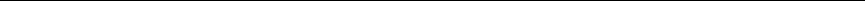 Объем межбюджетных  трансфертов  на 2021 год, передаваемых бюджетом  Шальского сельского поселенияОбъем межбюджетных  трансфертов  на 2021 год, передаваемых бюджетом  Шальского сельского поселенияОбъем межбюджетных  трансфертов  на 2021 год, передаваемых бюджетом  Шальского сельского поселенияОбъем межбюджетных  трансфертов  на 2021 год, передаваемых бюджетом  Шальского сельского поселенияОбъем межбюджетных  трансфертов  на 2021 год, передаваемых бюджетом  Шальского сельского поселенияОбъем межбюджетных  трансфертов  на 2021 год, передаваемых бюджетом  Шальского сельского поселенияОбъем межбюджетных  трансфертов  на 2021 год, передаваемых бюджетом  Шальского сельского поселенияОбъем межбюджетных  трансфертов  на 2021 год, передаваемых бюджетом  Шальского сельского поселенияОбъем межбюджетных  трансфертов  на 2021 год, передаваемых бюджетом  Шальского сельского поселенияОбъем межбюджетных  трансфертов  на 2021 год, передаваемых бюджетом  Шальского сельского поселенияОбъем межбюджетных  трансфертов  на 2021 год, передаваемых бюджетом  Шальского сельского поселенияОбъем межбюджетных  трансфертов  на 2021 год, передаваемых бюджетом  Шальского сельского поселенияОбъем межбюджетных  трансфертов  на 2021 год, передаваемых бюджетом  Шальского сельского поселенияОбъем межбюджетных  трансфертов  на 2021 год, передаваемых бюджетом  Шальского сельского поселенияОбъем межбюджетных  трансфертов  на 2021 год, передаваемых бюджетом  Шальского сельского поселенияОбъем межбюджетных  трансфертов  на 2021 год, передаваемых бюджетом  Шальского сельского поселенияОбъем межбюджетных  трансфертов  на 2021 год, передаваемых бюджетом  Шальского сельского поселенияОбъем межбюджетных  трансфертов  на 2021 год, передаваемых бюджетом  Шальского сельского поселенияОбъем межбюджетных  трансфертов  на 2021 год, передаваемых бюджетом  Шальского сельского поселенияОбъем межбюджетных  трансфертов  на 2021 год, передаваемых бюджетом  Шальского сельского поселенияОбъем межбюджетных  трансфертов  на 2021 год, передаваемых бюджетом  Шальского сельского поселенияОбъем межбюджетных  трансфертов  на 2021 год, передаваемых бюджетом  Шальского сельского поселенияНАИМЕНОВАНИЕНАИМЕНОВАНИЕГРБСРазделПодразделЦелевая статьяЦелевая статьяЦелевая статьяЦелевая статьяВРСумма1Межбюджетные трансферты, передаваемые бюджету муниципального района из бюджета Шальского сельского поселения на осуществление части полномочий по решению вопросов местного значения0131403700004621070000462107000046210700004621025192 340,00Приложение № 13Приложение № 13Приложение № 13Приложение № 13Приложение № 13Приложение № 13Приложение № 13Приложение № 13Приложение № 13Приложение № 13к Решению сессии Шальского сельского поселения от 26.11.2020 года № 81"О бюджете Шальского сельского поселения на 2021 год и на плановый период 2022-2023 гг.."       Прогнозируемый объем межбюджетных трансфертов,  получаемых от бюджетов других уровней на плановый период 2022-2023 гг..       Прогнозируемый объем межбюджетных трансфертов,  получаемых от бюджетов других уровней на плановый период 2022-2023 гг..       Прогнозируемый объем межбюджетных трансфертов,  получаемых от бюджетов других уровней на плановый период 2022-2023 гг..       Прогнозируемый объем межбюджетных трансфертов,  получаемых от бюджетов других уровней на плановый период 2022-2023 гг..       Прогнозируемый объем межбюджетных трансфертов,  получаемых от бюджетов других уровней на плановый период 2022-2023 гг..       Прогнозируемый объем межбюджетных трансфертов,  получаемых от бюджетов других уровней на плановый период 2022-2023 гг..       Прогнозируемый объем межбюджетных трансфертов,  получаемых от бюджетов других уровней на плановый период 2022-2023 гг..       Прогнозируемый объем межбюджетных трансфертов,  получаемых от бюджетов других уровней на плановый период 2022-2023 гг..       Прогнозируемый объем межбюджетных трансфертов,  получаемых от бюджетов других уровней на плановый период 2022-2023 гг..       Прогнозируемый объем межбюджетных трансфертов,  получаемых от бюджетов других уровней на плановый период 2022-2023 гг..       Прогнозируемый объем межбюджетных трансфертов,  получаемых от бюджетов других уровней на плановый период 2022-2023 гг..       Прогнозируемый объем межбюджетных трансфертов,  получаемых от бюджетов других уровней на плановый период 2022-2023 гг..       Прогнозируемый объем межбюджетных трансфертов,  получаемых от бюджетов других уровней на плановый период 2022-2023 гг..       Прогнозируемый объем межбюджетных трансфертов,  получаемых от бюджетов других уровней на плановый период 2022-2023 гг..       Прогнозируемый объем межбюджетных трансфертов,  получаемых от бюджетов других уровней на плановый период 2022-2023 гг..       Прогнозируемый объем межбюджетных трансфертов,  получаемых от бюджетов других уровней на плановый период 2022-2023 гг..       Прогнозируемый объем межбюджетных трансфертов,  получаемых от бюджетов других уровней на плановый период 2022-2023 гг..       Прогнозируемый объем межбюджетных трансфертов,  получаемых от бюджетов других уровней на плановый период 2022-2023 гг..       Прогнозируемый объем межбюджетных трансфертов,  получаемых от бюджетов других уровней на плановый период 2022-2023 гг..       Прогнозируемый объем межбюджетных трансфертов,  получаемых от бюджетов других уровней на плановый период 2022-2023 гг..       Прогнозируемый объем межбюджетных трансфертов,  получаемых от бюджетов других уровней на плановый период 2022-2023 гг..       Прогнозируемый объем межбюджетных трансфертов,  получаемых от бюджетов других уровней на плановый период 2022-2023 гг..       Прогнозируемый объем межбюджетных трансфертов,  получаемых от бюджетов других уровней на плановый период 2022-2023 гг..       Прогнозируемый объем межбюджетных трансфертов,  получаемых от бюджетов других уровней на плановый период 2022-2023 гг..( рублей)№ п/пНаименование  групп, подгрупп, статей, подстатей, элементов, программ (подпрограмм), кодов экономической классификации  доходовКод бюджетной классификации Российской ФедерацииКод бюджетной классификации Российской ФедерацииКод бюджетной классификации Российской ФедерацииКод бюджетной классификации Российской ФедерацииКод бюджетной классификации Российской ФедерацииКод бюджетной классификации Российской ФедерацииКод бюджетной классификации Российской ФедерацииКод бюджетной классификации Российской Федерации№ п/пНаименование  групп, подгрупп, статей, подстатей, элементов, программ (подпрограмм), кодов экономической классификации  доходовАдминист-раторГруппаПодгруп-паСтатьяПодстатьяЭлементПрограм-маЭконом. клас-ция2 0222 023БЕЗВОЗМЕЗДНЫЕ ПОСТУПЛЕНИЯ013200000000000000003 863 163,003 865 643,001.БЕЗВОЗМЕЗДНЫЕ ПОСТУПЛЕНИЯ ОТ ДРУГИХ БЮДЖЕТОВ БЮДЖЕТНОЙ СИСТЕМЫ РОССИЙСКОЙ ФЕДЕРАЦИИ013202010000000000003 863 163,003 865 643,001.1.Дотации   на выравнивание бюджетной обеспеченности013202150010000001503 075 630,003 078 110,00Дотации  бюджетам сельских поселений на выравнивание бюджетной обеспеченности013202150011000001503 075 630,003 078 110,001.2.Субсидии бюджетам Бюджетной системы Российской Федерации (межбюджетные субсидии)01320220000000000150414 633,00414 633,00Субсидии бюджетам сельских поселений на поддержку государственных программ субъектов РФ и муниципальных программ формирования современной городской среды (22-55550-00000-00000)    01320225555100000150414 633,000,00Субсидии бюджетам сельских поселений на поддержку государственных программ субъектов РФ и муниципальных программ формирования современной городской среды (23-55550-00000-00000)    013202255551000001500,00414 633,00Реализация мероприятий государственной программы Республики Карелия "Развитие культуры" на частичную компенсацию дополнительных расходов на повышение оплаты труда работников муниципальных учреждений культуры ( 24327)013202299991000001500,000,00Мероприятия на поддержку местных инициатив граждан, проживающих в муниципальных образованиях В Республике  Карелия ( 24314)01320229999100001500,000,00Реализация мероприятий государственной программы Республики Карелия "Развитие культуры" в целях реализации мероприятий по сохранению мемориальных, военно-исторических объектов и памятников на 2020 год ( 24360)01320229999100001500,000,001.3.Субвенции бюджетам субъектов Российской Федерации и муниципальных образований01320230000000000150372 900,00372 900,00Субвенции бюджетам сельских поселений на осуществление  первичного воинского учета на территориях, где отсутствуют военные комиссариаты (20-51180-00000-00000)01320235118100000150370 900,00370 900,00Субвенции бюджетам сельских поселений на выполнение передаваемых полномочий субъектов Российской Федерации (24214)013202300241000001502 000,002 000,001.4.Межбюджетные трансферты013202400000000000000,000,00Межбюджетные трансферты, передаваемые бюджетам сельских поселений из бюджетов муниципальных районов на осуществление части полномочий по решению вопросов местного значения в соответствии с заключенными соглашениями01320240014100000150Поддержка развития территориального общественного самоуправления013202499991000001500,000,00Прочие межбюджетные трансферты, передаваемые бюджетам сельских поселений013202455551000001500,000,002.Прочие безвозмездные поступления в бюджеты сельских поселений013207000000000000000,000,002.1.Прочие безвозмездные поступления 013207050301000001500,000,00ИТОГО ДОХОДОВ3 863 163,003 865 643,00Объем межбюджетных  трансфертов  , передаваемых бюджетом  Шальского сельского поселения на плановый период 2022 и 2023ггОбъем межбюджетных  трансфертов  , передаваемых бюджетом  Шальского сельского поселения на плановый период 2022 и 2023ггОбъем межбюджетных  трансфертов  , передаваемых бюджетом  Шальского сельского поселения на плановый период 2022 и 2023ггОбъем межбюджетных  трансфертов  , передаваемых бюджетом  Шальского сельского поселения на плановый период 2022 и 2023ггОбъем межбюджетных  трансфертов  , передаваемых бюджетом  Шальского сельского поселения на плановый период 2022 и 2023ггОбъем межбюджетных  трансфертов  , передаваемых бюджетом  Шальского сельского поселения на плановый период 2022 и 2023ггОбъем межбюджетных  трансфертов  , передаваемых бюджетом  Шальского сельского поселения на плановый период 2022 и 2023ггОбъем межбюджетных  трансфертов  , передаваемых бюджетом  Шальского сельского поселения на плановый период 2022 и 2023ггОбъем межбюджетных  трансфертов  , передаваемых бюджетом  Шальского сельского поселения на плановый период 2022 и 2023ггОбъем межбюджетных  трансфертов  , передаваемых бюджетом  Шальского сельского поселения на плановый период 2022 и 2023ггОбъем межбюджетных  трансфертов  , передаваемых бюджетом  Шальского сельского поселения на плановый период 2022 и 2023ггОбъем межбюджетных  трансфертов  , передаваемых бюджетом  Шальского сельского поселения на плановый период 2022 и 2023ггНАИМЕНОВАНИЕНАИМЕНОВАНИЕГРБСРазделПодразделЦелевая статьяЦелевая статьяЦелевая статьяЦелевая статьяВР202220231Межбюджетные трансферты, передаваемые бюджету муниципального района из бюджета Шальского сельского поселения на осуществление части полномочий по решению вопросов местного значения0131403700004621070000462107000046210700004621025192 340,0092 340,00Приложение № 14к Решению сессии Шальского сельского поселения от 26.11.2020 года № 81"О бюджете Шальского сельского поселения на 2021 год и плановый период 2022-2023 гг."Источники финансирования дефицита бюджета Шальского сельского поселения на 2021 годИсточники финансирования дефицита бюджета Шальского сельского поселения на 2021 годИсточники финансирования дефицита бюджета Шальского сельского поселения на 2021 годИсточники финансирования дефицита бюджета Шальского сельского поселения на 2021 годИсточники финансирования дефицита бюджета Шальского сельского поселения на 2021 годНаименование показателяАдминистратор поступленийВид источникаКод классификации источников финансирования дефицита бюджетаПлан на год, рублейИсточники финансирования дефицита бюджета- всего228 978,16в том числе:Погашение бюджетами сельских поселений кредитов,полученных от других бюджетов  бюджетной системы Российской Федерации  в валюте Российской Федерации01301030100100000810013.01.03.01.00.10.0000.8100,00Изменение остатков01301050201100000500228 978,16Увеличение прочих остатков денежных средств бюджета поселения01301050201100000510013.01.05.02.01.10.0000.510-10 583 768,00Уменьшение прочих остатков денежных средств бюджета поселения01301050201100000610013.01.05.02.01.10.0000.61010 812 746,16Приложение № 15к Решению сессии Шальского сельского поселения от 26.11.2020 года № 81"О бюджете Шальского сельского поселения на 2021 год и плановый период 2022-2023 гг."Источники финансирования дефицита бюджета Шальского сельского поселения на планоый период 2022 и 2023 гг.Источники финансирования дефицита бюджета Шальского сельского поселения на планоый период 2022 и 2023 гг.Источники финансирования дефицита бюджета Шальского сельского поселения на планоый период 2022 и 2023 гг.Источники финансирования дефицита бюджета Шальского сельского поселения на планоый период 2022 и 2023 гг.Источники финансирования дефицита бюджета Шальского сельского поселения на планоый период 2022 и 2023 гг.Источники финансирования дефицита бюджета Шальского сельского поселения на планоый период 2022 и 2023 гг.Наименование показателяАдминистратор поступленийВид источникаКод классификации источников финансирования дефицита бюджета20222023Источники финансирования дефицита бюджета- всего0,000,00в том числе:Погашение бюджетами сельских поселений кредитов,полученных от других бюджетов  бюджетной системы Российской Федерации  в валюте Российской Федерации01301030100100000810013.01.03.01.00.10.0000.8100,000,00Изменение остатков013010502011000005000,000,00Увеличение прочих остатков денежных средств бюджета поселения01301050201100000510013.01.05.02.01.10.0000.510-7 568 390,00-7 587 870,00Уменьшение прочих остатков денежных средств бюджета поселения01301050201100000610013.01.05.02.01.10.0000.6107 568 390,007 587 870,00